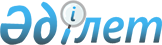 Об утверждении регламентов государственных услуг в сфере социальной защиты
					
			Утративший силу
			
			
		
					Постановление акимата Есильского района Северо-Казахстанской области от 9 августа 2012 года N 324. Зарегистрировано Департаментом юстиции Северо-Казахстанской области 14 сентября 2012 года N 1854. Утратило силу постановлением акимата Есильского района Северо-Казахстанской области от 23 мая 2013 года N 202      Сноска. Утратило силу постановлением акимата Есильского района Северо-Казахстанской области от 23.03.2013 N 202      В соответствии с пунктом 4 статьи 9-1 Закона Республики Казахстан от 27 ноября 2000 года № 107 «Об административных процедурах», постановлением Правительства Республики Казахстан от 7 апреля 2011 года № 394 «Об утверждении стандартов государственных услуг в сфере социальной защиты, оказываемых местными исполнительными органами» акимат района ПОСТАНОВЛЯЕТ:



      1. Утвердить прилагаемые:



      1) регламент государственной услуги «Назначение государственных пособий семьям, имеющим детей до 18 лет»;



      2) регламент государственной услуги «Оформление документов на инвалидов для предоставления им услуг индивидуального помощника для инвалидов первой группы, имеющих затруднение в передвижении и специалиста жестового языка для инвалидов по слуху»;



      3) регламент государственной услуги «Оформление документов на инвалидов для предоставления им кресла-коляски»;



      4) регламент государственной услуги «Оформление документов на инвалидов для обеспечения их санаторно-курортным лечением»;



      5) регламент государственной услуги «Назначение жилищной помощи»;



      6) регламент государственной услуги «Назначение и выплата социальной помощи отдельным категориям нуждающихся граждан по решениям местных представительных органов»;



      7) регламент государственной услуги «Назначение социальной помощи специалистам социальной сферы, проживающим в сельской местности, по приобретению топлива».



      2. Контроль за исполнением настоящего постановления возложить на начальника государственного учреждения «Отдел занятости и социальных программ Есильского района Северо-Казахстанской области» Бужукаева Т.С.



      3. Настоящее постановление вводится в действие по истечении десяти календарных дней после дня его первого официального опубликования.      Аким Есильского района                     Е.Нуракаев

Утвержден

постановлением акимата

Есильского района

от 9 августа 2012 года

№ 324 Регламент государственной услуги

«Назначение государственных пособий семьям,

имеющим детей до 18 лет» 

1. Основные понятия

      1. В настоящем Регламенте «Назначение государственных пособий семьям, имеющим детей до 18 лет» (далее - Регламент) используются следующие понятия:

      1) медиа-разрыв – чередование бумажного и электронного документооборота в процессе оказания услуг, когда необходимы преобразования документов из электронной формы в бумажную или наоборот;

      2) уполномоченный орган – государственное учреждение «Отдел занятости и социальных программ Есильского района Северо-Казахстанской области»;

      3) участковая комиссия - специальная комиссия, создаваемая решением акимов соответствующих административно-территориальных единиц для проведения обследования материального положения семей, обратившихся за получением социальной помощи и подготовки заключений. 

2. Общие положения

      2. Государственная услуга предоставляется государственным учреждением «Отдел занятости и социальных программ Есильского района Северо–Казахстанской области» (далее - уполномоченный орган), расположенного по адресу: Северо-Казахстанская область, Есильский район, село Явленка, улица Ленина, 20, телефон 8-715-43-2-19-19, кабинет № 9 и на альтернативной основе через Отдел по Есильскому району филиала республиканского государственного предприятия «Центр обслуживания населения» по Северо-Казахстанской области (далее – ЦОН), расположенного по адресу: Северо-Казахстанская область, Есильский район, село Явленка, улица Ленина, 6 телефон 8 (71543) 2-20-33.

      При отсутствии уполномоченного органа по месту жительства потребитель обращается за получением государственной услуги к акиму аульного (сельского) округа (далее – аким сельского округа).



      3. Форма оказываемой государственной услуги: не автоматизированная.

      Пункт 3 в редакции постановления акимата Есильского района Северо-Казахстанской области от 12.10.2012 N 396 (вводится в действие по истечении десяти календарных дней после дня его первого официального опубликования)



      4. Государственная услуга оказывается на основании пункта 1 статьи 4 Закона Республики Казахстан от 28 июня 2005 года «О государственных пособиях семьям, имеющим детей», постановления Правительства Республики Казахстан от 2 ноября 2005 года № 1092 «О некоторых мерах по реализации Закона Республики Казахстан «О государственных пособиях семьям, имеющим детей», постановления Правительства Республики Казахстан от 7 апреля 2011 года № 394 «Об утверждении стандартов государственных услуг в сфере социальной защиты, оказываемых местными исполнительными органами».



      5. Государственная услуга предоставляется бесплатно.



      6. Полная информация о порядке оказания государственной услуги и необходимых документах располагается на интернет-ресурсе ro_esil@mail.ru, стендах уполномоченного органа, акима сельского округа, в официальных источниках информации.



      7. Результатом оказываемой государственной услуги, является уведомление о назначении пособия на детей до 18 лет (далее - уведомление), либо мотивированного ответа об отказе в предоставлении государственной услуги на бумажном носителе. 

3. Требования к порядку оказания государственной услуги

      8. Государственная услуга оказывается физическим лицам: гражданам Республики Казахстан, постоянно проживающим в Республике Казахстан и оралманам, имеющим детей до 18 лет, среднедушевой доход семьи которых ниже стоимости продовольственной корзины (далее - потребители).



      9. Прием документов в ЦОНе осуществляется посредством «окон», на которых размещается информация о предназначении и выполняемых функциях «окон», а также указывается фамилия, имя, отчество и должность инспектора ЦОНа.



      10. Сроки оказания государственной услуги:

      1) сроки оказания государственной услуги с момента сдачи потребителем необходимых документов, определенных в пункте 12 настоящего Регламента:

      в уполномоченный орган – в течение десяти рабочих дней;

      акиму сельского округа по месту жительства - не более тридцати календарных дней;

      в ЦОН – в течение десяти рабочих дней (день приема и выдачи документа (результата) государственной услуги не входит в срок оказания государственной услуги);

      2) максимально допустимое время ожидания до получения государственной услуги, оказываемой на месте в день обращения потребителя, зависит от количества человек в очереди из расчета 15 минут на обслуживание одного заявителя в уполномоченном органе, у акима сельского округа и в ЦОНе - 30 минут;

      3) максимально допустимое время обслуживания потребителя государственной услуги, оказываемой на месте в день обращения потребителя - не более 15 минут в уполномоченном органе, у акима сельского округа и в ЦОНе – 30 минут.



      11. После сдачи всех необходимых документов потребителю выдается:

      1) в уполномоченном органе или у акима сельского округа - талон с указанием даты регистрации и получения потребителем государственной услуги, фамилии и инициалов ответственного лица, принявшего документы;

      2) в ЦОНе - расписка о приеме соответствующих документов с указанием:

      номера и даты приема заявления;

      вида запрашиваемой государственной услуги;

      количества и названий приложенных документов;

      даты, времени и места выдачи документов;

      фамилии, имени, отчества инспектора центра, принявшего заявление на оформление документов.



      12. Для получения государственной услуги потребитель представляет следующие документы:

      1) заявление на назначение пособия на детей установленного образца;

      2) копию (копии) свидетельства (свидетельств) о рождении ребенка (детей);

      3) копию документа, удостоверяющего личность заявителя;

      4) копию документа, подтверждающего регистрацию по месту жительства семьи (копию книги регистрации граждан, либо справку адресного бюро, либо справку акима сельского округа);

      5) сведения о составе семьи установленного образца;

      6) сведения о доходах членов семьи установленного образца;

      7) усыновители (удочерители), опекуны (попечители) представляют выписку из решения соответствующего органа об усыновлении (удочерении) или установлении опеки (попечительства) над ребенком.

      Документы представляются в подлинниках и копиях для сверки, после чего подлинники документов возвращаются потребителю. Право на получение пособия на детей ежеквартально подтверждается представлением сведений о доходах.

      В случае невозможности личного обращения одного из родителей, опекунов или попечителей с заявлением о назначении пособий родители, опекуны или попечители вправе уполномочить других лиц на обращение с заявлением о назначении пособий на основании доверенности, выданной в установленном порядке.

      В уполномоченном органе и у акима сельского округа формы заявлений размещаются на специальной стойке в зале ожидания, либо у сотрудников, принимающих документы.

      В ЦОНе форма заявления размещается на специальной стойке в зале ожидания.



      13. Уполномоченным органом в назначении пособия отказывается:

      1) если в семье трудоспособные родители (усыновители) ребенка не работают, не учатся по дневной форме обучения, не служат в армии и не зарегистрированы в качестве безработного в органах занятости, кроме случаев, когда отец или мать (усыновители) заняты уходом за инвалидами первой, второй группы, детьми инвалидами, лицами старше восьмидесяти лет, ребенком до трех лет;

      2) в случае, когда среднедушевой доход семьи превышает установленный размер продовольственной корзины.

      Основаниями для прекращения предоставления государственной услуги являются:

      1) смерть ребенка;

      2) определение ребенка на полное государственное обеспечение;

      3) представление заявителем недостоверных сведений, повлекших за собой незаконное назначение пособия;

      4) лишение или ограничение в родительских правах родителей, признание недействительным или отмена усыновления (удочерения), освобождение или отстранение от исполнения своих обязанностей опекунов (попечителей) в случаях, установленных брачно-семейным законодательством Республики Казахстан.

      При осуществлении государственной услуги через ЦОН уполномоченный орган по вышеуказанным причинам письменно мотивирует причину отказа и возвращает документы в течение десяти календарных дней после получения пакета документов и направляет в ЦОН для последующей выдачи потребителю.

      При выявлении ошибок в оформлении документов, предоставления неполного пакета документов, предусмотренного пунктом 12 настоящего Регламента, и ненадлежащего оформления документов, уполномоченный орган в течение трех рабочих дней после получения пакета документов возвращает их в ЦОН с письменным обоснованием причин возврата для последующей выдачи потребителю.

      Оснований для приостановления оказания государственной услуги не предусмотрено.



      14. График работы уполномоченного органа или акима сельского округа ежедневно с 9.00 часов до 18.00 часов, с обеденным перерывом с 13.00 до 14.00 часов, кроме выходных (суббота, воскресение) и праздничных дней.

      Прием осуществляется в порядке очереди без предварительной записи и ускоренного обслуживания.

      График работы ЦОНа: ежедневно с 9.00 часов до 19.00 часов, с обеденным перерывом с 13.00 до 14.00 часов, кроме выходных (суббота, воскресение) и праздничных дней.



      15. Этапы оказания государственной услуги с момента получения заявления от потребителя для получения государственной услуги и до момента выдачи результата государственной услуги:

      в уполномоченном органе, у акима сельского округа

      1) потребитель подает заявление в уполномоченный орган, акиму сельского округа;

      2) ответственный специалист уполномоченного органа, аким сельского округа принимает заявление и необходимые документы, указанные в пункте 12 настоящего Регламента, проводит регистрацию заявления, выдает потребителю талон и передает на рассмотрение руководителю;

      3) руководитель уполномоченного органа, аким сельского округа ознакамливается, налагает резолюцию и направляет документы ответственному специалисту уполномоченного органа для дальнейшей организации работы;

      4) ответственный специалист уполномоченного органа формирует дело и передает документы на рассмотрение в участковую комиссию;

      5) участковая комиссия проводит обследование материального положения потребителя (его семьи), составляет акт о материальном положении семьи и представляет заключение о нуждаемости семьи (далее - заключение) в уполномоченный орган для принятия решения о назначении (отказе в назначении) пособия на детей;

      6) ответственный специалист уполномоченного органа оформляет и передает уведомление о назначении пособия на детей или мотивированный ответ об отказе в назначении на подписание руководителю уполномоченного органа;

      7) руководитель уполномоченного органа подписывает уведомление или мотивированный ответ об отказе и передает ответственному специалисту;

      8) ответственный специалист уполномоченного органа регистрирует в книге результат оказания государственной услуги и выдает потребителю уведомление либо мотивированный ответ об отказе;

      через ЦОН

      1) потребитель подает заявление в ЦОН;

      2) инспектор ЦОНа принимает заявление и необходимые документы, указанные в пункте 12 настоящего Регламента, проводит регистрацию заявления, выдает потребителю расписку и передает в накопительный отдел;

      3) инспектор накопительного отдела ЦОНа собирает документы и передает в уполномоченный орган;

      4) ответственный специалист уполномоченного органа проверяет полноту документов, проводит регистрацию и передает на рассмотрение руководителю;

      5) руководитель уполномоченного органа ознакамливается, налагает резолюцию и направляет ответственному специалисту для дальнейшей организации работы;

      6) ответственный специалист уполномоченного органа формирует дело и передает документы на рассмотрение в участковую комиссию;

      7) участковая комиссия проводит обследование материального положения потребителя (его семьи), составляет акт о материальном положении семьи и представляет заключение о нуждаемости семьи (далее - заключение) в уполномоченный орган для принятия решения о назначении (отказе в назначении) пособия на детей;

      8) ответственный специалист уполномоченного органа оформляет и передает уведомление о назначении пособия на детей или мотивированный ответ об отказе в назначении на подписание руководителю уполномоченного органа;

      9) руководитель уполномоченного органа подписывает уведомление или мотивированный ответ об отказе и передает ответственному специалисту;

      10) ответственный специалист уполномоченного органа регистрирует в книге результат оказания государственной услуги и направляет в ЦОН уведомление либо мотивированный ответ об отказе;

      11) инспектор ЦОНа выдает потребителю уведомление либо мотивированный ответ об отказе. 

4. Описание порядка действий (взаимодействия)

в процессе оказания государственной услуги

      16. В процессе оказания государственной услуги участвуют следующие структурно-функциональные единицы (далее - СФЕ):

      1) руководитель уполномоченного органа;

      2) аким сельского округа;

      3) участковая комиссия;

      4) ответственный специалист уполномоченного органа;

      5) инспектор ЦОНа;

      6) инспектор накопительного отдела ЦОНа.



      17. Текстовое табличное описание последовательности и взаимодействие административных действий (процедур) каждой СФЕ с указанием срока выполнения каждого административного действия (процедуры) приведено в приложении 1 к настоящему Регламенту.



      18. Схема, отражающая взаимосвязь между логической последовательностью действий (в процессе оказания государственной услуги) и СФЕ, приведена в приложении 2 к настоящему регламенту. 

5. Ответственность должностных лиц,

оказывающих государственные услуги

      19. Ответственными лицами за оказание государственной услуги является руководитель уполномоченного органа, аким сельского округа, ответственные должностные лица уполномоченного органа, ЦОНа, участвующие в оказании государственной услуги, члены участковой комиссии (далее – должностные лица).

      Должностные лица несут ответственность за качество и эффективность оказания государственной услуги, а также за принимаемые им решения и действия (бездействия) в ходе оказания государственной услуги, за реализацию оказания государственной услуги в установленные сроки в порядке, предусмотренном законодательством Республики Казахстан.

      В случаях несогласия с результатами оказанной государственной услуги жалоба подается на имя руководителя уполномоченного органа, аппарата акима области, номера кабинета которого указан на информационном стенде уполномоченного органа, ЦОНа, юридический адрес, телефон которых указаны в пункте 2 настоящего регламента.



      20. В случае несогласия с результатами государственной услуги потребитель имеет право обратиться в суд в установленные законодательством порядке.

      Потребителю, обратившемуся с письменной жалобой, выдается талон с указанием даты и времени получения ответа на поданную жалобу, контактные данные должностных лиц, у которых можно узнать о ходе рассмотрения жалобы.

Приложение 1

к Регламенту государственной услуги

«Назначение государственных пособий

семьям, имеющим детей до 18 лет» Описание последовательности и взаимодействие

административных действий (процедур)

Таблица 1. Описание действий СФЕ Таблица 2. Варианты использования. Основной процесс. Таблица 3. Варианты использования. Альтернативный процесс.

Приложение 2

к Регламенту государственной услуги

«Назначение государственных пособий

семьям, имеющим детей до 18 лет» Схема,

отражающая взаимосвязь между логической

последовательностью административных действий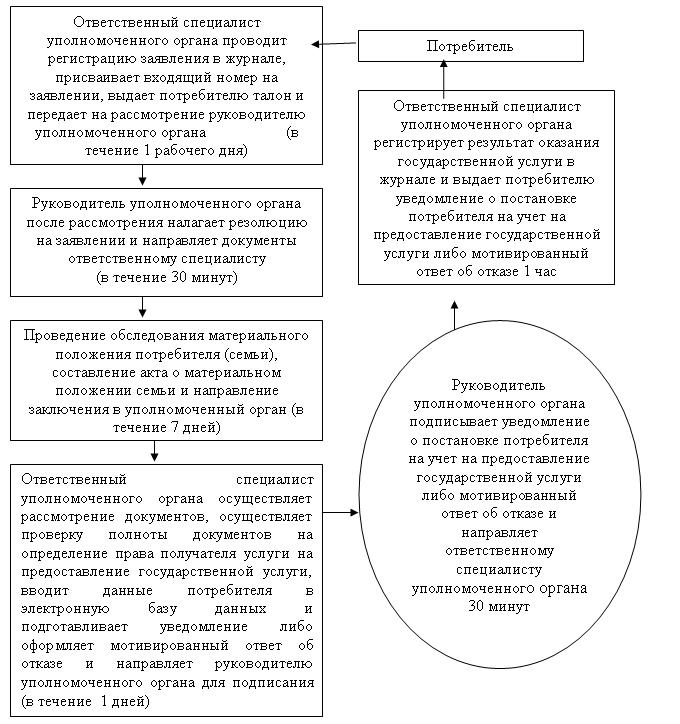 

Утвержден

постановлением акимата

Есильского района

от 9 августа 2012 года

№ 324 Регламент государственной услуги

«Оформление документов на инвалидов для предоставления им услуги индивидуального помощника для инвалидов первой группы, имеющих затруднение в передвижении, и специалиста жестового языка для инвалидов по слуху» 

1. Основные понятия

      1. В настоящем Регламенте «Оформление документов на инвалидов для предоставления им услуги индивидуального помощника для инвалидов первой группы, имеющих затруднение в передвижении и специалиста жестового языка для инвалидов по слуху» (далее - Регламент) используются следующие понятия:

      1) потребитель (заявитель) – физические лица: граждане Республики Казахстан, иностранцы и лица без гражданства, постоянно проживающие на территории Республики Казахстан;

      2) уполномоченный орган - государственное учреждение «Отдел занятости и социальных программ Есильского района Северо–Казахстанской области». 

2.Общие положения

      2. Государственная услуга предоставляется государственным учреждением «Отдел занятости и социальных программ Есильского района Северо–Казахстанской области» (далее – уполномоченный орган) по адресу: Северо-Казахстанская область, Есильский район, село Явленка, улица Ленина, 20, телефон 8-715-43-2-19-99, кабинет № 9.



      3. Форма оказываемой государственной услуги: не автоматизированная.

      Пункт 3 в редакции постановления акимата Есильского района Северо-Казахстанской области от 12.10.2012 N 396 (вводится в действие по истечении десяти календарных дней после дня его первого официального опубликования)



      4. Государственная услуга предоставляется на основании подпункта 4) пункта 1 статьи 21 Закона Республики Казахстан от 13 апреля 2005 года «О социальной защите инвалидов в Республике Казахстан» и Правил предоставления в соответствии с индивидуальной программой реабилитации социальных услуг индивидуального помощника для инвалидов первой группы, имеющих затруднение в передвижении и специалиста жестового языка для инвалидов по слуху - тридцать часов в год, утвержденных постановлением Правительства Республики Казахстан от 20 июля 2005 года № 754, постановлением Правительства Республики Казахстан от 7 апреля 2011 года № 394 «Об утверждении стандартов государственных услуг в сфере социальной защиты, оказываемых местными исполнительными органами».



      5. Полная информация о порядке оказания государственной услуги и необходимых документах располагается на интернет-ресурсе ro_esil@mail.ru, стендах уполномоченного органа, в официальных источниках информации.



      6. Результатом оказываемой услуги, которую получит потребитель (заявитель) является уведомление об оформлении документов для предоставления услуги индивидуального помощника для инвалидов первой группы, имеющих затруднение в передвижении, и специалиста жестового языка для инвалидов по слуху, либо мотивированный ответ об отказе в предоставлении государственной услуги на бумажном носителе.



      7. Государственная услуга оказывается физическим лицам: гражданам Республики Казахстан, иностранцам и лицам без гражданства, постоянно проживающих на территории Республики Казахстан (далее - потребители):

      1) инвалидам первой группы, имеющим затруднения в передвижении, на основании медицинских показаний к предоставлению социальных услуг индивидуального помощника;

      2) инвалидам по слуху, владеющим навыками жестового языка, на основании медицинских показаний к предоставлению социальных услуг специалиста жестового языка. 

3. Требования к порядку оказания государственной услуги

      8. Сроки оказания государственной услуги:

      1) сроки оказания государственной услуги с момента сдачи потребителем необходимых документов, определенных в пункте 12 настоящего регламента - в течение десяти рабочих дней;

      2) максимально допустимое время ожидания до получения государственной услуги, оказываемой на месте в день обращения потребителя, зависит от количества человек в очереди из расчета 15 минут на обслуживание одного потребителя;

      3) максимально допустимое время обслуживания потребителя государственной услугой, оказываемой на месте в день обращения, не более 15 минут.

      Государственная услуга предоставляется бесплатно.



      9. В предоставлении государственной услуги отказывается по следующим основаниям:

      1) наличие у потребителя медицинских противопоказаний в предоставлении услуги индивидуального помощника для инвалидов первой группы, имеющих затруднение в передвижении, и специалиста жестового языка для инвалидов по слуху;

      2) отсутствие одного из требуемых документов для предоставления данной государственной услуги, при выявлении ошибок в оформлении документов;

      3) недостоверность представленных сведений и документов.

      Оснований для приостановления оказания государственной услуги не имеется.



      10. Государственная услуга оказывается в помещениях уполномоченного органа по месту проживания потребителя. Помещения уполномоченного органа, оборудованы стульями (скамейками) и столами для подготовки необходимых документов, оснащены информационными стендами, имеется зал ожидания, а также в помещении предусматриваются условия для обслуживания потребителей с ограниченными возможностями.

      Помещения уполномоченного органа соответствуют санитарно-эпидемиологическим нормам, требованиям к безопасности зданий, оснащены охранной и противопожарной сигнализацией.



      11. Этапы оказания государственной услуги с момента получения заявления от потребителя для получения государственной услуги и до момента выдачи результата государственной услуг:

      1) потребитель подает заявление установленного образца и необходимый перечень документов на предоставление услуги;

      2) ответственный специалист уполномоченного органа проводит регистрацию обращения в журнале, присваивает входящий номер на заявлении, выдает потребителю талон и передает руководителю уполномоченного органа;

      3) руководитель уполномоченного органа после рассмотрения налагает резолюцию на заявлении и направляет документы ответственному специалисту уполномоченного органа;

      4) ответственный специалист уполномоченного органа осуществляет рассмотрение документов, осуществляет проверку полноты документов на определение права получателя услуги на предоставление государственной услуги, вводит данные потребителя в электронную базу данных, подготавливает уведомление либо оформляет мотивированный ответ об отказе и направляет руководителю уполномоченного органа для подписания;

      5) руководитель уполномоченного органа подписывает уведомление о постановке потребителя на учет на предоставление государственной услуги или мотивированный ответ об отказе и направляет ответственному специалисту уполномоченного органа;

      6) ответственный специалист уполномоченного органа регистрирует результат оказания государственной услуги в журнале и выдает потребителю уведомление о постановке потребителя на учет на предоставление государственной услуги либо мотивированный ответ об отказе. 

4. Описание порядка действий (взаимодействия) в процессе оказания государственной услуги

      12. Для получения государственной услуги потребители представляют:

      1) заявление установленного образца с указанием реквизитов документа, удостоверяющего личность, номер социального индивидуального кода (при наличии индивидуальный идентификационный номер);

      2) выписку из индивидуальной программы реабилитации инвалида;

      3) документ, удостоверяющий личность потребителя;

      4) справку об инвалидности.



      13. В уполномоченном органе формы заявлений размещаются на специальной стойке в зале ожидания, либо у сотрудников принимающих документы.



      14. Необходимые для получения государственной услуги заполненная форма заявления и другие документы сдаются ответственному специалисту уполномоченного органа, в кабинет № 9.

      Сведения о номерах кабинетов ответственных лиц расположены на стенде уполномоченного органа, где размещена информация по предоставлению государственной услуги.



      15. После сдачи всех необходимых документов в уполномоченном органе потребителю выдается талон с указанием даты регистрации и получения потребителем государственной услуги, фамилии и инициалов лица, принявшего документы.



      16. Выдача и доставка уведомления об оформлении (отказе в оформлении) документов для предоставления услуги индивидуального помощника для инвалидов первой группы, имеющих затруднение в передвижении, и специалиста жестового языка для инвалидов по слуху, осуществляется посредством личного посещения потребителем уполномоченного органа по месту жительства, также посредством почтового сообщения.

      В случае невозможности личного обращения инвалид может уполномочить других лиц на обращение с заявлением о предоставлении социальных услуг индивидуального помощника, специалиста жестового языка на основании доверенности, не требующей нотариального удостоверения.



      17. График работы уполномоченного органа:

      ежедневно с 9.00 часов до 18.00 часов, с обеденным перерывом с 13-00 до 14-00 часов, кроме выходных (суббота, воскресенье) и праздничных дней.

      Прием осуществляется в порядке очереди без предварительной записи и ускоренного обслуживания.



      18. В процессе оказания государственной услуги участвуют следующие структурно-функциональные единицы (далее – СФЕ):

      1) руководитель уполномоченного органа;

      2) ответственный специалист уполномоченного органа.



      19. Текстовое табличное описание последовательности простых действий (процедур, функций, операций) каждой СФЕ с указанием срока выполнения каждого действия приведено в приложении 1 к настоящему регламенту.



      20. Схема, отражающая взаимосвязь между логической последовательностью действий (в процессе оказания государственной услуги) и СФЕ, приведена в приложении 2 к настоящему регламенту. 

5. Ответственность должностных лиц, оказывающих государственные услуги

      21. Ответственными лицами за оказание государственной услуги являются руководитель и должностные лица уполномоченного органа, участвующие в оказании государственной услуги (далее - должностные лица).

      Должностные лица несут ответственность за качество и эффективность оказания государственной услуги, а также за принимаемые ими решения и действия (бездействия) в ходе оказания государственной услуги, за реализацию оказания государственной услуги в установленные сроки в порядке, предусмотренном законодательством Республики Казахстан.



      22. В случаях несогласия с результатами оказанной государственной услуги потребитель имеет право обратиться в суд в установленном законодательством порядке.



      23. Потребителю, обратившемуся с письменной жалобой, выдается талон с указанием даты и времени получения ответа на поданную жалобу, контактные данные должностных лиц, у которых можно узнать о ходе рассмотрения жалобы.

Приложение 1

к Регламенту государственной услуги

«Оформление документов на инвалидов

для предоставления им услуги индивидуального

помощника для инвалидов первой группы,

имеющих затруднение в передвижении и

специалиста жестового языка

для инвалидов по слуху» Описание

последовательности и взаимодействие административных

действий (процедур)

Таблица 1. Описание действий СФЕ таблица 2. Варианты использования. Основной процесс. таблица 3. Варианты использования. Альтернативный процесс.

Приложение 2

к Регламенту государственной услуги

«Оформление документов на инвалидов

для предоставления им услуги индивидуального

помощника для инвалидов первой группы,

имеющих затруднение в передвижении и

специалиста жестового языка

для инвалидов по слуху» Схема,

отражающая взаимосвязь между логической

последовательностью административных действий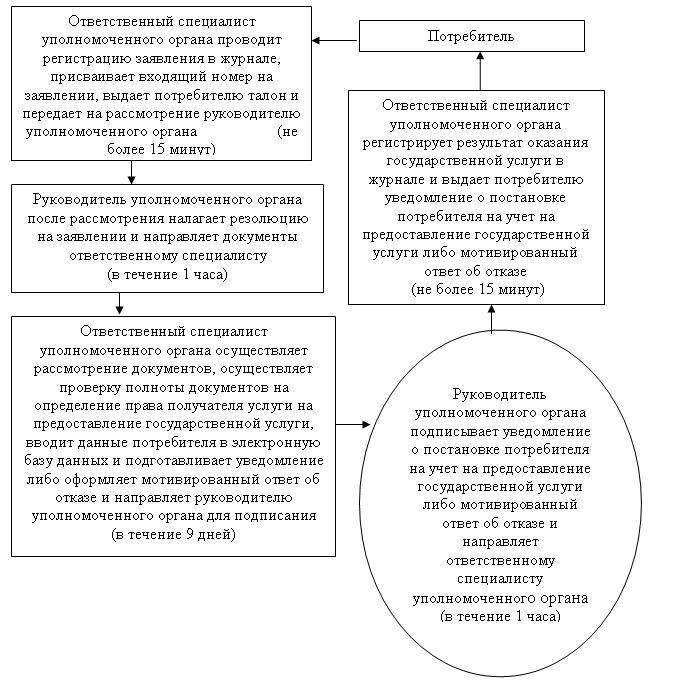 

Утвержден

постановлением акимата

Есильского района

от 9 августа 2012 года

№ 324 Регламент

государственной услуги

«Оформление документов на инвалидов для предоставления

им кресла-коляски» 

1. Основные понятия

      1. В настоящем Регламенте «Оформление документов на инвалидов для предоставления им кресла-коляски» (далее – Регламент) используются следующие понятия:

      1) потребитель (заявитель) – физические лица: граждане Республики Казахстан, иностранцы и лица без гражданства, постоянно проживающие на территории Республики Казахстан, являющиеся инвалидами;

      2) уполномоченный орган - государственное учреждение «Отдел занятости и социальных программ Есильского района Северо–Казахстанской области». 

2.Общие положения

      2. Государственная услуга предоставляется государственным учреждением «Отдел занятости и социальных программ Есильского района Северо–Казахстанской области» (далее – уполномоченный орган), расположенного по адресу: Северо-Казахстанская область, Есильский район, село Явленка, улица Ленина, 20, телефон 8-715-43-2-19-99, кабинет № 9.



      3. Форма оказываемой государственной услуги: не автоматизированная.

      Пункт 3 в редакции постановления акимата Есильского района Северо-Казахстанской области от 12.10.2012 N 396 (вводится в действие по истечении десяти календарных дней после дня его первого официального опубликования)



      4. Государственная услуга предоставляется на основании пункта 1 статьи 22 Закона Республики Казахстан от 13 апреля 2005 года «О социальной защите инвалидов в Республике Казахстан» и Правил обеспечения инвалидов специальными средствами передвижения, утвержденных постановлением Правительства Республики Казахстан от 20 июля 2005 года № 754, постановлением Правительства Республики Казахстан от 7 апреля 2011 года № 394 «Об утверждении стандартов государственных услуг в сфере социальной защиты, оказываемых местными исполнительными органами».



      5. Полная информация о порядке оказания государственной услуги и необходимых документах располагается на интернет-ресурсе ro_esil@mail.ru, стендах уполномоченного органа, в официальных источниках информации.



      6. Результатом оказываемой услуги, которую получит потребитель (заявитель) является уведомление об оформлении документов для предоставления кресло–коляски, либо мотивированный ответ об отказе в предоставлении услуг на бумажном носителе.

      Выдачу кресел-колясок осуществляет уполномоченный орган по списку с указанием фамилии, имени, отчества инвалида, номера пенсионного удостоверения, даты рождения, места проживания, наименования полученной кресло-коляски, даты получения, отметки в получении.



      7. Государственная услуга оказывается физическим лицам: гражданам Республики Казахстан, иностранцам и лицам без гражданства, постоянно проживающим на территории Республики Казахстан, являющиеся инвалидами (далее - потребители).

      Инвалидам от трудового увечья или профессионального заболевания, полученного по вине работодателя, в случае прекращения деятельности работодателя - индивидуального предпринимателя, или ликвидации юридического лица. 

3. Требования к порядку оказания государственной услуги

      8. Cроки оказания государственной услуги:

      1) сроки оказания государственной услуги с момента сдачи потребителем необходимых документов, определенных в пункте 11 настоящего Регламента в течение десяти рабочих дней;

      2) максимально допустимое время ожидания до получения государственной услуги, оказываемой на месте в день обращения потребителя, зависит от количества человек в очереди из расчета 15 минут на обслуживание одного потребителя;

      3) максимально допустимое время обслуживания потребителя государственной услуги, оказываемой на месте в день обращения потребителя, не более 15 минут.

      Государственная услуга предоставляется бесплатно.



      9. В предоставлении государственной услуги отказывается по следующим основаниям:

      1) наличие у потребителя медицинских противопоказаний для обеспечения инвалидов специальными средствами передвижения;

      2) отсутствие одного из требуемых документов для предоставления данной государственной услуги;

      3) недостоверность представленных сведений и документов.

      Оснований для приостановления оказания государственной услуги не имеется.



      10. Этапы оказания государственной услуги с момента получения заявления от потребителя для получения государственной услуги и до момента выдачи результата оказания государственной услуги:

      1) потребитель подает заявление установленного образца и перечень необходимых документов на предоставление государственной услуги ответственному специалисту уполномоченного органа;

      2) ответственный специалист уполномоченного органа проводит регистрацию заявления в журнале, присваивает входящий номер на заявлении, выдает потребителю талон и передает на рассмотрение руководителю уполномоченного органа;

      3) руководитель уполномоченного органа после рассмотрения налагает резолюцию на заявлении и направляет документы ответственному специалисту;

      4) ответственный специалист уполномоченного органа осуществляет рассмотрение документов, осуществляет проверку полноты документов на определение права получателя услуги на предоставление государственной услуги, вводит данные потребителя в электронную базу данных, подготавливает уведомление либо оформляет мотивированный ответ об отказе и направляет руководителю уполномоченного органа для подписания;

      5) руководитель уполномоченного органа подписывает уведомление о постановке потребителя на учет на предоставление государственной услуги или мотивированный ответ об отказе и направляет ответственному специалисту уполномоченного органа;

      6) ответственный специалист уполномоченного органа регистрирует результат оказания государственной услуги в журнале и выдает потребителю уведомление о постановке потребителя на учет на предоставление государственной услуги либо мотивированный ответ об отказе. 

4. Описание порядка действий (взаимодействия) в процессе оказания государственной услуги

      11. Для получения государственной услуги потребитель представляет следующие документы:

      1) заявление установленного образца с указанием реквизитов документа, удостоверяющего личность, номер социального индивидуального кода (при наличии индивидуальный идентификационный номер);

      2) индивидуальную программу реабилитации инвалида;

      3) для инвалидов от трудового увечья или профессионального заболевания, полученного по вине работодателя, в случаях прекращения деятельности работодателя - индивидуального предпринимателя или ликвидации юридического лица - копию акта о несчастном случае и документ о прекращении деятельности работодателя - индивидуального предпринимателя или ликвидации юридического лица.

      В случае невозможности личного обращения инвалид может уполномочить других лиц на обращение с заявлением для предоставления кресло-коляски на основании доверенности, не требующей нотариального удостоверения.

      После сдачи всех необходимых документов потребителю выдается в уполномоченном органе талон с указанием даты регистрации и получения заявителем государственной услуги, фамилии и инициалов лица, принявшего документы.

      График работы уполномоченного органа:

      ежедневно с 9.00 часов до 18.00 часов, с обеденным перерывом с 13-00 до 14-00 часов, кроме выходных (суббота, воскресенье) и праздничных дней.



      12. В процессе оказания государственной услуги участвуют следующие структурно-функциональные единицы (далее – СФЕ):

      1) руководитель уполномоченного органа;

      2) ответственный специалист уполномоченного органа.



      13. Текстовое табличное описание последовательности и взаимодействие административных действий (процедур) каждой СФЕ с указанием срока выполнения каждого административного действия (процедуры) приведено в приложении 1 к настоящему Регламенту.



      14. Схема, отражающая взаимосвязь между логической последовательностью административных действий в процессе оказания государственной услуги и СФЕ, приведена в приложении 2 к настоящему Регламенту. 

5. Ответственность должностных лиц,

оказывающих государственные услуги

      15. Ответственными лицами за оказание государственной услуги являются руководитель и должностные лица уполномоченного органа, участвующие в оказании государственной услуги (далее - должностные лица).

      Должностные лица несут ответственность за качество и эффективность оказания государственной услуги, а также за принимаемые ими решения и действия (бездействия) в ходе оказания государственной услуги, за реализацию оказания государственной услуги в установленные сроки в порядке, предусмотренном законодательством Республики Казахстан.



      16. В случаях несогласия с результатами оказанной государственной услуги потребитель имеет право обратиться в суд в установленном законодательством порядке.



      17. Потребителю, обратившемуся с письменной жалобой, выдается талон с указанием даты и времени получения ответа на поданную жалобу, контактные данные должностных лиц, у которых можно узнать о ходе рассмотрения жалобы.

Приложение 1

к Регламенту государственной услуги

«Оформление документов на инвалидов

для предоставления им кресло-коляски» Описание

последовательности и взаимодействие административных

действий (процедур)

Таблица 1. Описание действий СФЕ таблица 2. Варианты использования. Основной процесс. таблица 3. Варианты использования. Альтернативный процесс.

Приложение 2

к Регламенту государственной услуги

«Оформление документов на инвалидов

для предоставления им кресло-коляски» Схема,

отражающая взаимосвязь между логической

последовательностью административных действий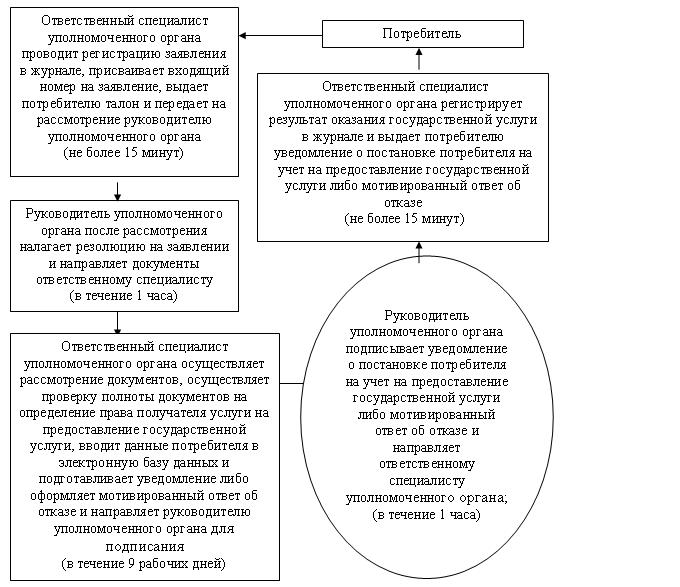 

Утвержден

постановлением акимата

Есильского района

от 9 августа 2012 года

№ 324 Регламент

государственной услуги

«Оформление документов на инвалидов для обеспечения

их санаторно-курортным лечением» 

1. Основные понятия

      1. В настоящем Регламенте «Оформление документов на инвалидов для обеспечения их санаторно-курортным лечением» (далее - Регламент) используются следующие понятия:

      1) потребитель (заявитель) - физические лица: граждане Республики Казахстан, иностранцы и лица без гражданства, постоянно проживающие на территории Республики Казахстан, являющиеся инвалидами и детьми-инвалидами;

      2) уполномоченный орган - государственное учреждение «Отдел занятости и социальных программ Есильского района Северо–Казахстанской области». 

2. Общие положения

      2. Государственная услуга предоставляется государственным учреждением «Отдел занятости и социальных программ Есильского района Северо–Казахстанской области» (далее – уполномоченный орган), расположенного по адресу: Северо-Казахстанская область, Есильский район, село Явленка, улица Ленина, 20, телефон 8-715-43-2-19-99, кабинет № 9.



      3. Форма оказываемой государственной услуги: частично автоматизированная.

      Пункт 3 в редакции постановления акимата Есильского района Северо-Казахстанской области от 12.10.2012 N 396 (вводится в действие по истечении десяти календарных дней после дня его первого официального опубликования)



      4. Государственная услуга предоставляется на основании пункта 3 статьи 20 Закона Республики Казахстан от 13 апреля 2005 года «О социальной защите инвалидов в Республике Казахстан», Правил предоставления санаторно-курортного лечения инвалидам и детям-инвалидам, утвержденных постановлением Правительства Республики Казахстан от 20 июля 2005 года № 754, постановлением Правительства Республики Казахстан от 7 апреля 2011 года № 394 «Об утверждении стандартов государственных услуг в сфере социальной защиты, оказываемых местными исполнительными органами».



      5. Полная информация о порядке оказания государственной услуги и необходимых документах располагается на интернет-ресурсе ro_esil@mail.ru стендах уполномоченного органа, в официальных источниках информации.



      6. Результатом оказываемой услуги, которую получит заявитель (потребитель) является уведомление об оформлении документов для обеспечения санаторно–курортным лечением, либо мотивированный ответ об отказе в предоставлении услуги на бумажном носителе.



      7. Государственная услуга оказывается физическим лицам: гражданам Республики Казахстан, иностранцам и лицам без гражданства, постоянно проживающим на территории Республики Казахстан, являющиеся инвалидами и детьми-инвалидами (далее - потребители). 

3. Требования к порядку оказания государственной услуги

      8. Сроки оказания государственной услуги:

      1) сроки оказания государственной услуги с момента сдачи потребителем необходимых документов, определенных в пункте 11 настоящего Регламента в течение десяти рабочих дней;

      2) максимально допустимое время ожидания до получения государственной услуги, оказываемой на месте в день обращения потребителя, зависит от количества человек в очереди из расчета 15 минут на обслуживание одного потребителя;

      3) максимально допустимое время обслуживания потребителя государственной услугой, оказываемой на месте в день обращения - не более 15 минут.

      Государственная услуга предоставляется бесплатно.



      9. В предоставлении государственной услуги отказывается по следующим основаниям:

      1) наличие у потребителя медицинских противопоказаний в обеспечении санаторно-курортным лечением;

      2) отсутствие одного из требуемых документов для предоставления данной государственной услуги, при выявлении ошибок в оформлении документов;

      3) недостоверность представленных сведений и документов.

      Оснований для приостановления оказания государственной услуги не имеется.



      10. Этапы оказания государственной услуги с момента получения заявления от потребителя для получения государственной услуги и до момента выдачи результата оказания государственной услуги:

      1) потребитель подает заявление установленного образца и перечень необходимых документов на предоставление государственной услуги ответственному специалисту уполномоченного органа;

      2) ответственный специалист уполномоченного органа проводит регистрацию заявления в журнале, присваивает входящий номер на заявлении, выдает потребителю талон и передает на рассмотрение руководителю уполномоченного органа;

      3) руководитель уполномоченного органа после рассмотрения налагает резолюцию на заявлении и направляет документы главному специалисту;

      4) ответственный специалист уполномоченного органа осуществляет рассмотрение документов, осуществляет проверку полноты документов на определение права получателя услуги на предоставление государственной услуги, вводит данные потребителя в электронную базу данных, подготавливает уведомление либо оформляет мотивированный ответ об отказе и направляет руководителю уполномоченного органа для подписания;

      5) руководитель уполномоченного органа подписывает уведомление о постановке потребителя на учет на предоставление государственной услуги или мотивированный ответ об отказе и направляет ответственному специалисту уполномоченного органа;

      6) ответственный специалист уполномоченного органа регистрирует результат оказания государственной услуги в журнале и выдает потребителю уведомление о постановке потребителя на учет на предоставление государственной услуги либо мотивированный ответ об отказе. 

4.Описание порядка действий (взаимодействия) в процессе

оказания государственной услуги

      11. Для получения государственной услуги потребитель представляет следующие документы:

      1) заявление установленного образца с указанием реквизитов документа, удостоверяющего личность, номер социального индивидуального кода (при наличии индивидуальный идентификационный номер);

      2) копия документа, удостоверяющего личность потребителя;

      3) для детей-инвалидов - копия свидетельства о рождении ребенка и копия документа, удостоверяющего личность его законного представителя;

      4) копия санаторно-курортной карты, выданной организацией здравоохранения;

      5) документ, подтверждающий регистрацию по постоянному месту жительства (адресная справка либо справка сельских и/или аульных акимов);

      6) копии выписки из справки об инвалидности и выписки из индивидуальной программы реабилитации инвалида;

      7) при подаче заявления другим лицом с письменного согласия инвалида - копию документа, удостоверяющего его личность.

      Документы представляются в подлинниках и копиях для сверки, после чего подлинники документов возвращаются потребителю.

      После сдачи всех необходимых документов потребителю выдается талон с указанием даты регистрации и получения потребителем государственной услуги, фамилии и инициалов лица, принявшего документы.

      График работы уполномоченного органа:

      ежедневно с 9.00 часов до 18.00 часов, с обеденным перерывом с 13-00 до 14-00 часов, кроме выходных (суббота, воскресенье) и праздничных дней.



      12. В процессе оказания государственной услуги задействованы следующие структурно-функциональные единицы (далее - СФЕ):

      1) руководитель уполномоченного органа;

      2) ответственный специалист уполномоченного органа;

      3) главный специалист уполномоченного органа.



      13. Текстовое табличное описание последовательности простых действий (процедур, функций, операций) каждой СФЕ с указанием срока выполнения каждого действия приведено в приложении 1 к настоящему Регламенту.



      14. Схема, отражающая взаимосвязь между логической последовательностью административных действий в процессе оказания государственной услуги и СФЕ, приведена в приложении 2 к настоящему Регламенту. 

5. Ответственность должностных лиц,

оказывающих государственные услуги

      15. Ответственными лицами за оказание государственной услуги являются руководитель и должностные лица уполномоченного органа, участвующие в оказании государственной услуги (далее - должностные лица).

      Должностные лица несут ответственность за качество и эффективность оказания государственной услуги, а также за принимаемые ими решения и действия (бездействия) в ходе оказания государственной услуги, за реализацию оказания государственной услуги в установленные сроки в порядке, предусмотренном законодательством Республики Казахстан.



      16. В случаях несогласия с результатами оказанной государственной услуги потребитель имеет право обратиться в суд в установленном законодательством порядке.



      17. Потребителю, обратившемуся с письменной жалобой, выдается талон с указанием даты и времени получения ответа на поданную жалобу, контактные данные должностных лиц, у которых можно узнать о ходе рассмотрения жалобы.

Приложение 1

к Регламенту государственной услуги

«Оформление документов на инвалидов

для обеспечения их санаторно-

курортным лечением» Описание

последовательности и взаимодействие административных

действий (процедур)

Таблица 1. Описание действий СФЕ таблица 2. Варианты использования. Основной процесс. таблица 3. Варианты использования. Альтернативный процесс.

Приложение 2

к Регламенту государственной услуги

«Оформление документов на инвалидов

для обеспечения их санаторно-

курортным лечением» Схема,

отражающая взаимосвязь между логической

последовательностью административных действий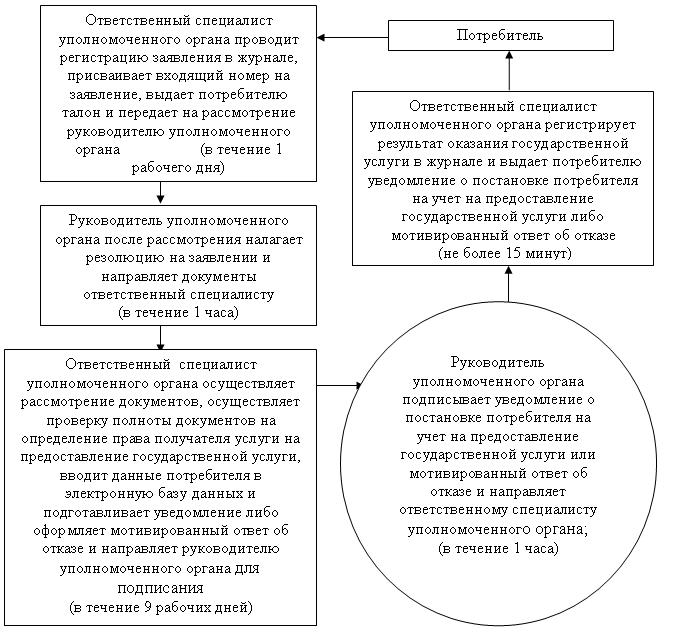 

Утвержден

постановлением акимата

Есильского района

от 9 августа 2012 года

№ 324 Регламент государственной услуги

«Назначение жилищной помощи»      Сноска. Регламент в редакции постановления акимата Есильского района Северо-Казахстанской области от 19.12.2012 N 508 

1. Основные понятия

       1. В настоящем регламенте «Назначение жилищной помощи» (далее - регламент) используются следующие понятия:

      1) структурно–функциональные единицы – это ответственные лица уполномоченных органов, структурные подразделения государственных органов, государственные органы, информационные системы или их подсистемы (далее – СФЕ);

      2) уполномоченный орган – государственное учреждение «Отдел занятости и социальных программ Есильского района Северо-Казахстанской области». 

2. Общие положения

      2. Государственная услуга оказывается государственным учреждением «Отдел занятости и социальных программ Есильского района Северо-Казахстанской области» (далее - уполномоченный орган), а также через отдел по Есильскому району Филиала республиканского государственного предприятия «Центр обслуживания населения» по Северо-Казахстанской области (далее – Центр) по адресу согласно приложениям 1, 2 к настоящему регламенту.

      В целях обеспечения доступности государственных услуг жителям отдаленных населенных пунктов допускается оказание государственных услуг через мобильные центры.



      3. Форма оказываемой государственной услуги: не автоматизированная.



      4. Настоящий Регламент разработан в соответствии с пунктом 4 статьи 9-1 Закона Республики Казахстан от 27 ноября 2000 года «Об административных процедурах».



      5. Государственная услуга оказывается на основании пункта 2 статьи 97 Закона Республики Казахстан от 16 апреля 1997 года «О жилищных отношениях», главы 2 Правил предоставления жилищной помощи, утвержденных постановлением Правительства Республики Казахстан от 30 декабря 2009 года № 2314, постановления Правительства Республики Казахстан от 7 апреля 2011 года № 394 «Об утверждении стандартов государственных услуг в сфере социальной защиты, оказываемых местными исполнительными органами».



      6. Результатом оказываемой государственной услуги в уполномоченном органе и в Центре является уведомление о назначении жилищной помощи на бумажном носителе (далее - уведомление), либо мотивированный ответ об отказе в предоставлении государственной услуги на бумажном носителе.



      7. Государственная услуга оказывается физическим лицам: малообеспеченным семьям (гражданам), постоянно проживающим в данной местности, имеющим право на получение жилищной помощи (далее – получатель государственной услуги).



      8. Полная информация о порядке оказания государственной услуги располагается на интернет-ресурсе уполномоченного органа ro_esil@mail.ru.kz, на стендах уполномоченного органа, Центра, в официальных источниках информации.

      Также информацию о порядке оказания государственной услуги можно получить по телефону call-центра: 1414.



      9. В уполномоченном органе государственная услуга предоставляется ежедневно с понедельника по пятницу включительно, за исключением выходных и праздничных дней, в соответствии с установленным графиком работы уполномоченных органов, адрес и телефон, которого указан в приложении 1 к настоящему регламенту.

      В Центре государственная услуга предоставляется ежедневно с понедельника по субботу включительно, за исключением воскресенья и праздничных дней, в соответствии с установленным графиком работы центров с 9.00 до 19.00 часов, без перерыва на обед.

      В Центре прием осуществляется в порядке «электронной» очереди, без ускоренного обслуживания.

      При желании получателя государственной услуги возможно бронирование электронной очереди посредством веб-портала электронного правительства адрес www.e.gov.kz.



      10. Государственная услуга оказывается:

      1) в помещении уполномоченного органа по месту проживания получателя государственной услуги, где имеются стулья, столы, информационные стенды с образцами заполненных бланков;

      2) в помещении Центра, где в зале располагаются справочное бюро, кресла, информационные стенды с образцами заполненных бланков, предусмотрены условия для обслуживания получателей государственной услуги с ограниченными возможностями.

      Помещения уполномоченного органа и Центра соответствуют санитарно-эпидемиологическим нормам, требованиям к безопасности зданий, в том числе пожарной безопасности, режим помещения - свободный. 

3. Требования к порядку оказания государственной услуги

      11. Сроки оказания государственной услуги:

      1) сроки оказания государственной услуги с момента сдачи получателем государственной услуги необходимых документов, определенных в пункте 13 настоящего регламента:

      в уполномоченный орган - в течение десяти календарных дней;

      в Центр - в течение десяти календарных дней (день приема и выдачи документа (результата) государственной услуги не входит в срок оказания государственной услуги);

      2) максимально допустимое время ожидания в очереди при сдаче необходимых документов - не более 20 минут;

      3) максимально допустимое время обслуживание получателя государственной услуги, оказываемой на месте в день обращения получателя государственной услуги, - не более 20 минут;

      4) максимально допустимое время ожидания в очереди при получении необходимых документов - не более 20 минут.



      12. Государственная услуга предоставляется бесплатно.



      13. Для получения государственной услуги получатель государственной услуги представляет следующие документы:

      1) в уполномоченный орган:

      копию документа, удостоверяющего личность получателя государственной услуги – физического лица;

      копию правоустанавливающего документа на жилище;

      копию книги регистрации граждан;

      документы, подтверждающие доходы семьи. Порядок исчисления совокупного дохода семьи (гражданина Республики Казахстан), претендующей на получение жилищной помощи, определяется уполномоченным органом в сфере жилищных отношений;

      счета о размерах ежемесячных взносов на содержание жилого дома (жилого здания);

      счета на потребление коммунальных услуг;

      квитанцию-счет за услуги телекоммуникаций или копия договора на оказание услуг связи;

      счет о размере арендной платы за пользование жилищем, арендованным местным исполнительным органом в частном жилищном фонде, предъявленный местным исполнительным органом;

      2) в Центр:

      документы, подтверждающие доходы семьи. Порядок исчисления совокупного дохода семьи (гражданина Республики Казахстан), претендующей на получение жилищной помощи, определяется уполномоченным органом в сфере жилищных отношений;

      счета о размерах ежемесячных взносов на содержание жилого дома (жилого здания);

      счета на потребление коммунальных услуг;

      квитанцию-счет за услуги телекоммуникаций или копия договора на оказание услуг связи;

      счет о размере арендной платы за пользование жилищем, арендованным местным исполнительным органом в частном жилищном фонде, предъявленный местным исполнительным органом;

      сведения документа, удостоверяющего личность получателя государственной услуги;

      правоустанавливающие документы на жилище;

      сведения о регистрации граждан (адресная справка).

      Сведения документов, являющиеся государственными электронными информационными ресурсами, уполномоченный орган получает из соответствующих государственных информационных систем через информационную систему Центров в форме электронных документов, подписанные электронно-цифровой подписью.

      Работник Центра сверяет подлинность оригиналов документов со сведениями, предоставленными из государственных информационных систем государственных органов, после чего возвращает оригиналы получателю государственной услуги.



      14. В уполномоченном органе формы заявлений размещаются на специальной стойке в зале ожидания, и у сотрудника, принимающего документы.

      В Центре бланки размещаются на специальной стойке в зале ожидания.



      15. Необходимые для получения государственной услуги заполненное заявление и другие документы сдаются ответственному лицу уполномоченного органа, юридический адрес, телефон которого указаны в приложении 1 к настоящему регламенту. Сведения о номере кабинета ответственного лица расположены на стенде уполномоченного органа, где размещена информация по предоставлению государственной услуги.

      При оказании государственной услуги через Центр прием документов осуществляется в операционном зале посредством «безбарьерного» обслуживания.



      16. После сдачи всех необходимых документов получателю государственной услуге выдается:

      1) в уполномоченном органе - талон с указанием даты регистрации, места и получения потребителем государственной услуги, фамилии и инициалов ответственного лица, принявшего документы;

      2) в Центре - расписка о приеме соответствующих документов с указанием:

      номера и даты приема заявления;

      вида запрашиваемой государственной услуги;

      количества и названий приложенных документов;

      даты, времени и места выдачи документов;

      фамилии, имени, отчества работника центра принявшего заявление на оформление документов;

      фамилии, имени, отчества получателя государственной услуги, фамилии, имени, отчества уполномоченного представителя, и их контактных телефонов.



      17. Выдача расчета о назначении жилищной помощи (уведомление об отказе в назначении) осуществляется:

      1) при обращении в уполномоченный орган посредством личного посещения получателем государственной услуги уполномоченного органа, либо посредством почтового сообщения;

      2) при личном обращении в Центр посредством «окон» ежедневно, на основании расписки в указанный в ней срок.

      В случаях, если получатель государственной услуги не обратился за получением документов в срок, Центр обеспечивает их хранение в течение 1 (одного) месяца, указанных пункте 13 настоящего регламента.

      При отказе в приеме документов работником Центра получателю государственной услуги выдается расписка с указанием недостающих документов.

      Уполномоченный орган при выявлении ошибок в оформлении документов, поступающих из Центра указанных в пункте 13 настоящего регламента, в течение 3 (трех) рабочих дней (день приема и выдачи документов не входит в срок оказания государственной услуги) после получения пакета документов возвращает их в Центр с письменным обоснованием причин возврата.

      После получения пакета документов Центр информирует получателя государственной услуги в течение 1 (одного) рабочего дня и выдает письменные обоснования уполномоченного органа о причине возврата.

      В случае отказа, должностное лицо уполномоченного органа или работник Центра информирует получателя государственной услуги в течение 1 (одного) рабочего дня и выдает письменные обоснования уполномоченного органа о причине отказа.



      18. Этапы оказания государственной услуги с момента получения заявления от получателя государственной услуги и до момента выдачи результата государственной услуги:

      1) через уполномоченный орган:

      ответственный специалист уполномоченного органа принимает у получателя государственной услуги необходимый перечень документов, выдает талон с указанием даты регистрации, места и получения потребителем государственной услуги, фамилии и инициалов ответственного лица, принявшего документы, проводит регистрацию обращения, передает руководителю уполномоченного органа;

      руководитель уполномоченного органа осуществляет ознакомление с поступившими документами, определяет ответственного исполнителя, накладывает резолюцию и отправляет документы ответственному исполнителю;

      ответственный исполнитель рассматривает поступившие документы на определение права получателя государственной услуги на получение жилищной помощи, готовит уведомление либо мотивированный ответ об отказе, и передает руководителю уполномоченного органа для подписания;

      руководитель уполномоченного органа подписывает уведомление либо мотивированный ответ об отказе, и передает ответственному специалисту уполномоченного органа для выдачи получателю государственной услуги;

      ответственный специалист уполномоченного органа регистрирует уведомление либо мотивированный ответ об отказе и выдает получателю государственной услуги;

      2) через Центр:

      получатель государственной услуги подает документы в Центр;

      инспектор Центра принимает документы, выдает расписку получателю государственной услуги с указанием даты, времени и места выдачи документов и передает документы инспектору накопительного отдела Центра;

      инспектор накопительного отдела Центра осуществляет сбор документов, составляет реестр, отправляет документы в уполномоченный орган;

      ответственный специалист уполномоченного органа принимает документы из Центра и передает их на рассмотрение руководителю уполномоченного органа;

      руководитель уполномоченного органа осуществляет ознакомление с поступившими документами, определяет ответственного исполнителя, накладывает резолюцию и отправляет документы к ответственному исполнителю уполномоченного органа;

      ответственный исполнитель уполномоченного органа рассматривает поступившие документы, готовит уведомление, либо мотивированный ответ об отказе, направляет для подписания руководителю уполномоченного органа;

      руководитель уполномоченного органа рассматривает уведомление либо мотивированный ответ об отказе в предоставлении услуги, подписывает документы и передает ответственному специалисту;

      ответственный специалист уполномоченного органа регистрирует уведомление либо мотивированный ответ об отказе и направляет результат оказания государственной услуги в Центр;

      инспектор Центра выдает получателю государственной услуги уведомление либо мотивированный ответ об отказе в предоставлении услуги. 

4. Описание порядка действий (взаимодействия) в процессе оказания государственной услуги

      19. Структурно-функциональные единицы (далее СФЕ), которые участвуют в процессе оказания государственной услуги:

      1) руководитель уполномоченного органа;

      2) ответственный специалист уполномоченного органа;

      3) ответственный исполнитель уполномоченного органа;

      4) инспектор Центра;

      5) инспектор накопительного отдела Центра.



      20. Текстовое табличное описание последовательности простых действий (процедур, функций, операций) каждой СФЕ с указанием срока выполнения каждого действия указаны в приложении 3 к настоящему регламенту.



      21. Схемы, отражающие взаимосвязь между логической последовательностью административных действий в процессе оказания государственной услуги и СФЕ, приведены в приложении 4 к настоящему регламенту. 

5. Ответственность должностных лиц, оказывающих государственную услугу

      22. Ответственными лицами за оказание государственной услуги являются руководитель и должностные лица уполномоченного органа, Центра, участвующие в процессе оказания государственной услуги (далее - должностные лица).

      Должностные лица несут ответственность за качество и эффективность оказания государственной услуги, а также за принимаемые ими решения и действия (бездействия) в ходе оказания государственной услуги, за реализацию оказания государственной услуги в установленные сроки в порядке, предусмотренном законодательством Республики Казахстан.

Приложение 1

      к регламенту государственной услуги

      «Назначение жилищной помощи» Уполномоченный орган

по оказанию государственной услуги

Приложение 2

      к регламенту государственной услуги

      «Назначение жилищной помощи» Центр обслуживания населения

по оказанию государственной услуги

Приложение 3

      к регламенту государственной услуги

      «Назначение жилищной помощи» Описание

последовательности и взаимодействие административных действий (процедур) Таблица 1. Описание действий СФЕ в уполномоченном органе Таблица 2. Описание действий СФЕ уполномоченного органа с участием Центра Таблица 3. Варианты использования. Основной процесс. Таблица 4. Варианты использования. Альтернативный процесс.

      Приложение 4

      к регламенту государственной услуги

      «Назначение жилищной помощи» Схемы, отражающие взаимосвязь между логической

последовательностью административных действий Схема 1. Описание действий СФЕ при обращении получателя государственной услуги в уполномоченный орган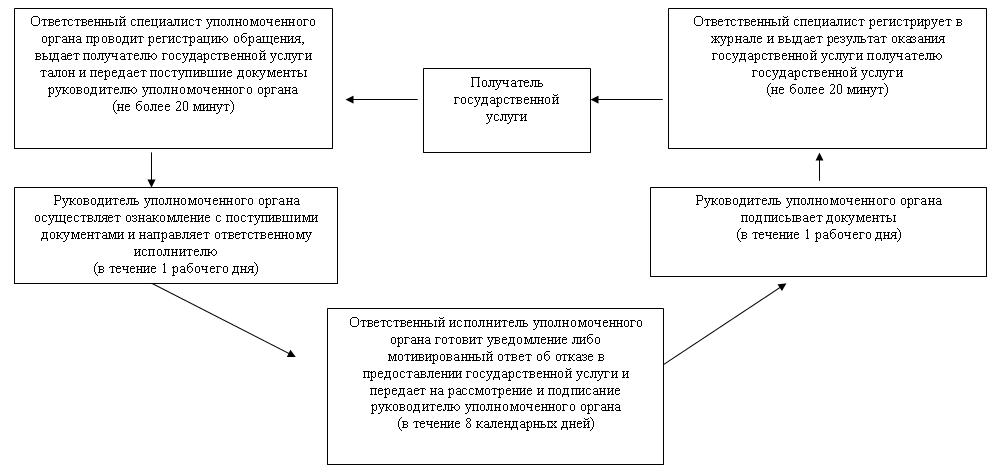  Схема 2. Описание действий СФЕ при обращении получателя государственной услуги в Центр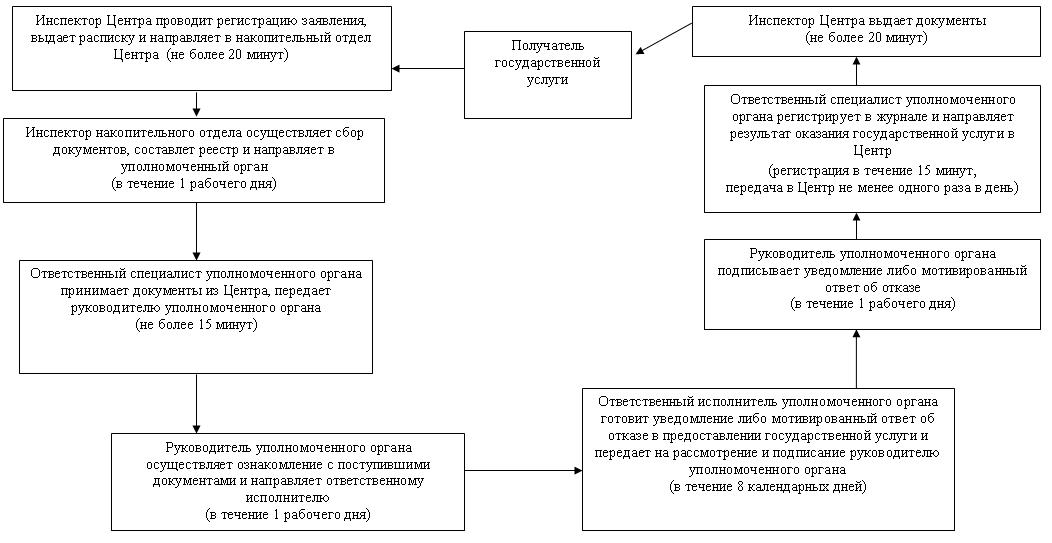 

Утвержден

постановлением акимата

Есильского района

от 9 августа 2012 года

№ 324 Регламент государственной услуги

«Назначение и выплата социальной помощи отдельным категориям нуждающихся граждан по решениям местных представительных органов» 

1. Основные понятия

      1. В настоящем Регламенте «Назначение и выплата социальной помощи отдельным категориям нуждающихся граждан по решениям местных представительных органов» (далее - Регламент) используются следующие понятия:

      1) потребитель (заявитель) - физические лица:

      категории физических лиц для оказания государственной услуги определяются по решению Есильского районного маслихата;

      2) уполномоченный орган - государственное учреждение «Отдел занятости и социальных программ Есильского района Северо–Казахстанской области». 

2. Общие положения

      2. Государственная услуга предоставляется государственным учреждением «Отдел занятости и социальных программ Есильского района Северо–Казахстанской области» (далее – уполномоченный орган), расположенного по адресу: Северо-Казахстанская область, Есильский район, село Явленка, улица Ленина, 20, телефон 8-715-43-2-19-99, кабинет № 9.



      3. Форма оказываемой государственной услуги: не автоматизированная.

      Пункт 3 в редакции постановления акимата Есильского района Северо-Казахстанской области от 12.10.2012 N 396 (вводится в действие по истечении десяти календарных дней после дня его первого официального опубликования)



      4. Государственная услуга предоставляется на основании подпункта 1) пункта 1 статьи 6 Закона Республики Казахстан от 23 января 2001 года «О местном государственном управлении и самоуправлении в Республике Казахстан», постановлением Правительства Республики Казахстан от 7 апреля 2011 года № 394 «Об утверждении стандартов государственных услуг в сфере социальной защиты, оказываемых местными исполнительными органами» и решений местных представительных органов (маслихатов).



      5. Полная информация о порядке оказания государственной услуги и необходимых документах располагается на интернет-ресурсе ro_esil@mail.ru, стендах уполномоченного органа, в официальных источниках информации.



      6. Результатом оказываемой услуги, которую получит заявитель (потребитель) является уведомление о назначении социальной помощи отдельным категориям нуждающихся граждан по решениям местных представительных органов либо мотивированный ответ об отказе в предоставлении государственной услуги на бумажном носителе.



      7. Категории физических лиц для оказания государственной услуги определяются по решению местных представительных органов (маслихатов). 

3. Требования к порядку оказания государственной услуги

      8. Сроки оказания государственной услуги:

      1) сроки оказания государственной услуги в уполномоченном органе с момента сдачи потребителем необходимых документов - в течение пятнадцати календарных дней;

      2) максимально допустимое время ожидания до получения государственной услуги, оказываемой на месте в день обращения потребителя (до получения талона) - не более 30 минут;

      3) максимально допустимое время обслуживания потребителя государственной услуги, оказываемой на месте в день обращения потребителя - не более 15 минут.

      Государственная услуга предоставляется бесплатно.



      9. Основанием для отказа (приостановления) государственной услуги является предоставление неполных и (или) недостоверных сведений при сдаче документов потребителем.



      10. Этапы оказания государственной услуги с момента получения заявления от потребителя для получения государственной услуги и до момента выдачи результата оказания государственной услуги:

      1) потребитель подает заявление и перечень необходимых документов на предоставление государственной услуги ответственному специалисту уполномоченного органа;

      2) ответственный специалист уполномоченного органа проводит регистрацию заявления в журнале, присваивает входящий номер на заявлении, выдает потребителю талон и передает на рассмотрение руководителю уполномоченного органа;

      3) руководитель уполномоченного органа после рассмотрения налагает резолюцию на заявлении и направляет документы ответственному специалисту;

      4) ответственный специалист уполномоченного органа осуществляет рассмотрение документов, осуществляет проверку полноты документов на определение права получателя услуги на предоставление государственной услуги, вводит данные потребителя в электронную базу данных, подготавливает уведомление либо оформляет мотивированный ответ об отказе и направляет руководителю уполномоченного органа для подписания;

      5) руководитель уполномоченного органа подписывает уведомление о постановке потребителя на учет на предоставление государственной услуги или мотивированный ответ об отказе и направляет ответственному специалисту уполномоченного органа;

      6) ответственный специалист уполномоченного органа регистрирует результат оказания государственной услуги в журнале и выдает потребителю уведомление о постановке потребителя на учет на предоставление государственной услуги либо мотивированный ответ об отказе. 

4. Описание порядка действий (взаимодействия) в процессе

оказания государственной услуги

      11. Исчерпывающий перечень документов, необходимых для получения государственной услуги определяется решениями местных представительных органов (маслихатов).

      Выдача уведомления о назначении (отказе в назначении) социальной помощи осуществляется при личном посещении потребителя уполномоченного органа по месту жительства, либо посредством почтового сообщения.



      12. Основанием для отказа (приостановления) государственной услуги является предоставление неполных и (или) недостоверных сведений при сдаче документов потребителем.

      После сдачи всех необходимых документов потребителю выдается талон с указанием даты регистрации и получения потребителем государственной услуги, фамилии и инициалов лица, принявшего документы.



      13. График работы уполномоченного органа:

      ежедневно с 9.00 часов до 18.00 часов, с обеденным перерывом с 13-00 до 14-00 часов, кроме выходных (суббота, воскресенье) и праздничных дней.



      14. В процессе оказания государственной услуги задействованы следующие структурно-функциональные единицы (далее - СФЕ):

      1) руководитель уполномоченного органа;

      2) ответственный специалист уполномоченного органа.



      15. Текстовое табличное описание последовательности простых действий (процедур, функций, операций) каждой СФЕ с указанием срока выполнения каждого действия приведено в приложении 1 к настоящему Регламенту.



      16. Схема, отражающая взаимосвязь между логической последовательностью административных действий в процессе оказания государственной услуги и СФЕ, приведена в приложении 2 к настоящему Регламенту. 

5. Ответственность должностных лиц,

оказывающих государственные услуги

      17. Ответственными лицами за оказание государственной услуги являются руководитель и должностные лица уполномоченного органа, участвующие в оказании государственной услуги (далее - должностные лица).

      Должностные лица несут ответственность за качество и эффективность оказания государственной услуги, а также за принимаемые ими решения и действия (бездействия) в ходе оказания государственной услуги, за реализацию оказания государственной услуги в установленные сроки в порядке, предусмотренном законодательством Республики Казахстан.



      18. В случаях несогласия с результатами оказанной государственной услуги потребитель имеет право обратиться в суд в установленном законодательством порядке.



      19. Потребителю, обратившемуся с письменной жалобой, выдается талон с указанием даты и времени получения ответа на поданную жалобу, контактные данные должностных лиц, у которых можно узнать о ходе рассмотрения жалобы.

Приложение 1

к Регламенту государственной услуги

«Оформление документов для назначения

и выплаты социальной помощи отдельным

категориям нуждающихся граждан по

решениям местных представительных органов» Описание

последовательности и взаимодействие административных

действий (процедур)

Таблица 1. Описание действий СФЕ таблица 2. Варианты использования. Основной процесс. таблица 3. Варианты использования. Альтернативный процесс.

Приложение 2

к Регламенту государственной услуги

«Оформление документов для назначения

и выплаты социальной помощи отдельным

категориям нуждающихся граждан по

решениям местных представительных органов» Схема,

отражающая взаимосвязь между логической

последовательностью административных действий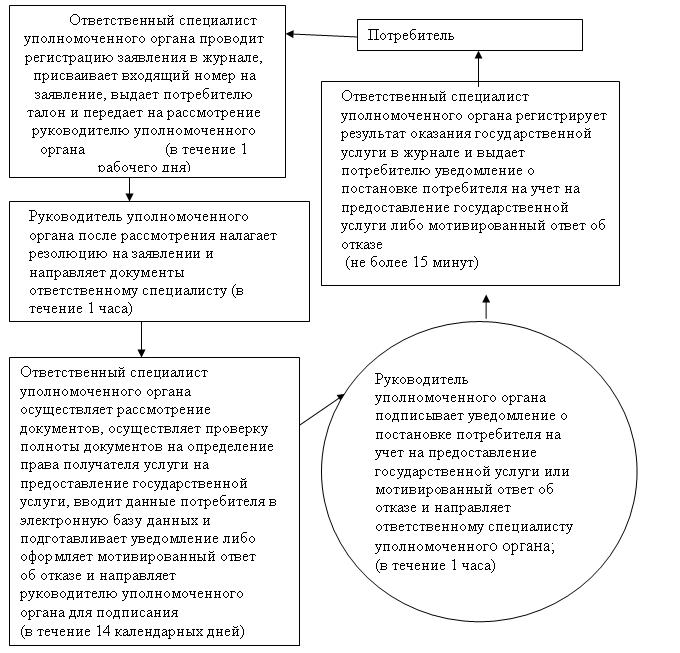 

Утвержден

постановлением акимата

Есильского района

от 9 августа 2012 года

№ 324 Регламент государственной услуги

«Назначение социальной помощи специалистам социальной сферы, проживающим в сельской местности, по приобретению топлива» 

1. Основные понятия

      1. Определение используемых терминов и аббревиатур:

      1) структурно–функциональные единицы – это ответственные лица уполномоченных органов, структурные подразделения государственных органов, государственные органы, информационные системы или их подсистемы (далее – СФЕ);

      2) уполномоченный орган - государственное учреждение «Отдел занятости и социальных программ Есильского района Северо-Казахстанской области». 

2. Общие положения

      2. Государственная услуга предоставляется государственным учреждением «Отдел занятости и социальных программ Есильского района Северо-Казахстанской области» (далее – уполномоченный орган), расположенного по адресу согласно приложению 1 к настоящему Регламенту.

      При отсутствии уполномоченного органа по месту жительства потребитель обращается за получением государственной услуги к акиму аульного (сельского) округа (далее – аким сельского округа).

      А также государственная услуга предоставляется через Есильский районный отдел Филиала республиканского государственного предприятия «Центр обслуживания населения» по Северо-Казахстанской области на альтернативной основе (далее – Центр) по адресу согласно приложению 2 к настоящему Регламенту.



      3. Форма оказываемой государственной услуги: не автоматизированная.



      4. Государственная услуга предоставляется на основании пункта 5 статьи 18 Закона Республики Казахстан от 8 июля 2005 года «О государственном регулировании развития агропромышленного комплекса и сельских территорий», постановлением Правительства Республики Казахстан от 7 апреля 2011 года № 394 «Об утверждении стандартов государственных услуг в сфере социальной защиты, оказываемых местными исполнительными органами» и решений местных представительных органов (маслихатов).



      5. Полная информация о порядке оказания государственной услуги и необходимых документах располагается на интернет - ресурсе уполномоченного органа ro_esil@mail.ru, на стендах расположенных в фойе уполномоченного органа, акима сельского округа, Центра, в официальных источниках информации.



      6. Результатом завершения оказываемой государственной услуги является уведомление о назначении социальной помощи (далее – уведомление), либо мотивированный ответ об отказе в предоставлении государственной услуги на бумажном носителе.



      7. Государственная услуга оказывается физическим лицам: специалистам государственных организаций здравоохранения, социального обеспечения, образования, культуры, спорта и ветеринарии, проживающим и работающим в сельских населенных пунктах (далее - потребители). 

3. Требования к порядку оказания государственной услуги

      8. Для получения государственной услуги потребитель представляет следующие документы:

      1) заявление;

      2) копию документа, удостоверяющего личность заявителя;

      3) копию свидетельства о регистрации налогоплательщика;

      4) документ, подтверждающий регистрацию по постоянному месту жительства (адресная справка либо справка сельских и/или аульных акимов);

      5) справку с места работы;

      6) документ, подтверждающий наличие лицевого счета в банке второго уровня или в организациях, имеющих соответствующую лицензию на осуществление банковских операций.



      9. Государственная услуга предоставляется потребителю по письменному заявлению в произвольной форме с предоставлением необходимых документов.



      10. Необходимые для получения государственной услуги заполненное заявление и другие документы сдаются ответственному специалисту уполномоченного органа, юридический адрес, телефон, которого указаны в приложении 1 к настоящему Регламенту или акиму сельского округа по месту жительства.

      Сведения о номере кабинета ответственного специалиста, расположены на стенде уполномоченного органа, где размещена информация по предоставлению государственной услуги.



      11. После сдачи всех необходимых документов потребителю выдается:

      в уполномоченном органе или у акима сельского округа - талон с указанием даты регистрации и получения потребителем государственной услуги, фамилии и инициалов ответственного лица, принявшего документы;

      в Центре - расписка о приеме соответствующих документов с указанием:

      номера и даты приема заявления;

      вида запрашиваемой государственной услуги;

      количества и названий приложенных документов;

      даты, времени и места выдачи документов;

      фамилии, имени, отчества инспектора Центра, принявшего заявление на оформление документов.



      12. Выдача уведомления о назначении (отказе в назначении) социальной помощи осуществляется:

      при личном обращении в уполномоченный орган или к акиму сельского округа, либо посредством почтового сообщения;

      при личном обращении в центр посредством «окон» ежедневно, на основании расписки в указанный в ней срок.



      13. Основанием для отказа в представлении государственной услуги является предоставление неполных и (или) недостоверных сведений при сдаче потребителем документов.

      Основаниями для прекращения и (или) приостановления оказания государственной услуги является:

      1) смерть потребителя;

      2) выезд потребителя из сельского населенного пункта;

      3) увольнение потребителя из государственной организации здравоохранения, социального обеспечения, образования, культуры, спорта и ветеринарии.

      Уполномоченный орган при выявлении оснований для отказа, прекращения (приостановления) оказания государственной услуги в течение десяти рабочих дней после получения пакета документов выдает потребителю уведомление с указанием причин отказа, прекращения (приостановления).

      При оказании государственной услуги через Центр уполномоченный орган при выявлении оснований для отказа, прекращения (приостановления) оказания государственной услуги в течение десяти рабочих дней после получения пакета документов направляет в Центр уведомление с указанием причин отказа, прекращения (приостановления) для последующей выдачи потребителю.



      14. Сроки оказания государственной услуги:

      1) сроки оказания государственной услуги с момента сдачи потребителем необходимых документов, определенных в пункте 8 настоящего Регламента:

      в уполномоченный орган - в течение десяти рабочих дней;

      акиму сельского округа по месту жительства - в течение пятнадцати рабочих дней;

      в Центр - в течение десяти рабочих дней (день приема и выдачи документа (результата) государственной услуги не входит в срок оказания государственной услуги);

      2) максимально допустимое время ожидания до получения государственной услуги, оказываемой на месте в день обращения потребителя (до получения талона) - не более 30 минут;

      3) максимально допустимое время обслуживания потребителя государственной услуги, оказываемой на месте в день обращения потребителя - не более 30 минут.



      15. Государственная услуга оказывается бесплатно.



      16. Этапы оказания государственной услуги с момента получения заявления от потребителя для получения государственной услуги и до момента выдачи результата государственной услуг:

      в уполномоченном органе:

      1) потребитель подает заявление в уполномоченный орган;

      2) ответственный специалист уполномоченного органа проводит регистрацию заявления, выдает потребителю талон и передает на рассмотрение руководителю;

      3) руководитель уполномоченного органа после рассмотрения направляет документы ответственному исполнителю;

      4) ответственный исполнитель уполномоченного органа осуществляет рассмотрение документов, подготавливает уведомление или оформляет мотивированный ответ об отказе и направляет руководителю уполномоченного органа для подписания;

      5) руководитель уполномоченного органа подписывает уведомление или мотивированный ответ об отказе и направляет ответственному специалисту уполномоченного органа;

      6) ответственный специалист уполномоченного органа регистрирует в журнале и выдает потребителю уведомление либо мотивированный ответ об отказе.

      При отсутствии уполномоченного органа по месту жительства государственная услуга оказывается потребителям через акима сельского округа.

      через Центр:

      1) потребитель подает заявление в Центр;

      2) инспектор Центра проводит регистрацию заявления, выдает потребителю расписку и передает документы в накопительный отдел Центра;

      3) инспектор накопительного отдела Центра собирает документы и передает в уполномоченный орган;

      4) ответственный специалист уполномоченного органа проводит регистрацию документов и передает на рассмотрение руководителю;

      5) руководитель уполномоченного органа после рассмотрения направляет документы ответственному исполнителю;

      6) ответственный исполнитель уполномоченного органа осуществляет рассмотрение документов из Центра, подготавливает уведомление или оформляет мотивированный ответ об отказе и направляет руководителю уполномоченного органа для подписания;

      7) руководитель уполномоченного органа подписывает уведомление или мотивированный ответ об отказе и направляет ответственному специалисту уполномоченного органа;

      8) ответственный специалист уполномоченного органа регистрирует в журнале и направляет уведомление или мотивированный ответ об отказе в Центр;

      9) инспектор Центра выдает потребителю уведомление либо мотивированный ответ об отказе.



      17. Минимальное количество лиц, осуществляющих прием документов для оказания государственной услуги в уполномоченном органе и в Центре, составляет один сотрудник. 

4. Описание порядка действий (взаимодействия) в процессе

оказания государственной услуги

      18. В процессе оказания государственной услуги участвуют следующие структурно-функциональные единицы (далее – СФЕ):

      1) инспектор Центра;

      2) инспектор накопительного отдела Центра;

      3) ответственный специалист уполномоченного органа;

      4) руководитель уполномоченного органа;

      5) ответственный исполнитель уполномоченного органа;

      6) аким сельского (аульного) округа, ответственный специалист сельского (аульного) округа.



      19. Текстовое табличное описание последовательности и взаимодействие административных действий (процедур) каждой СФЕ с указанием срока выполнения каждого административного действия (процедуры) приведено в приложении 3 к настоящему Регламенту.



      20. Схема, отражающая взаимосвязь между логической последовательностью административных действий в процессе оказания государственной услуги и СФЕ, приведена в приложении 4 к настоящему Регламенту. 

5. Ответственность должностных лиц, оказывающих

государственную услугу

      21. Ответственными лицами за оказание государственной услуги являются руководители и должностные лица уполномоченного органа, Центра, акимы сельских округов, ответственные специалисты сельских округов (далее - должностные лица).

      Должностные лица несут ответственность за качество и эффективность оказания государственной услуги, а также за принимаемые ими решения и действия (бездействия) в ходе оказания государственной услуги, за реализацию оказания государственной услуги в установленные сроки в порядке, предусмотренном законодательством Республики Казахстан.

Приложение 1

к регламенту государственной услуги

«Назначение социальной помощи

специалистам социальной сферы, проживающим

в сельской местности, по

приобретению топлива» Уполномоченный орган по оказанию государственной услуги

Приложение 2

к регламенту государственной услуги

«Назначение социальной помощи

специалистам социальной сферы, проживающим

в сельской местности, по

приобретению топлива» Центр обслуживания населения

по оказанию государственной услуги

Приложение 3

к регламенту государственной услуги

«Назначение социальной помощи

специалистам социальной сферы, проживающим

в сельской местности, по

приобретению топлива» Текстовое табличное описание последовательности и взаимодействие административных

действий (процедур)

Таблица 1. Описание действий СФЕ таблица 2. Варианты использования. Основной процесс. таблица 3. Варианты использования. Альтернативный процесс.

Приложение 4

к регламенту государственной услуги

«Назначение социальной помощи

специалистам социальной сферы, проживающим

в сельской местности, по

приобретению топлива» Схема,

отражающая взаимосвязь между логической

последовательностью административных действий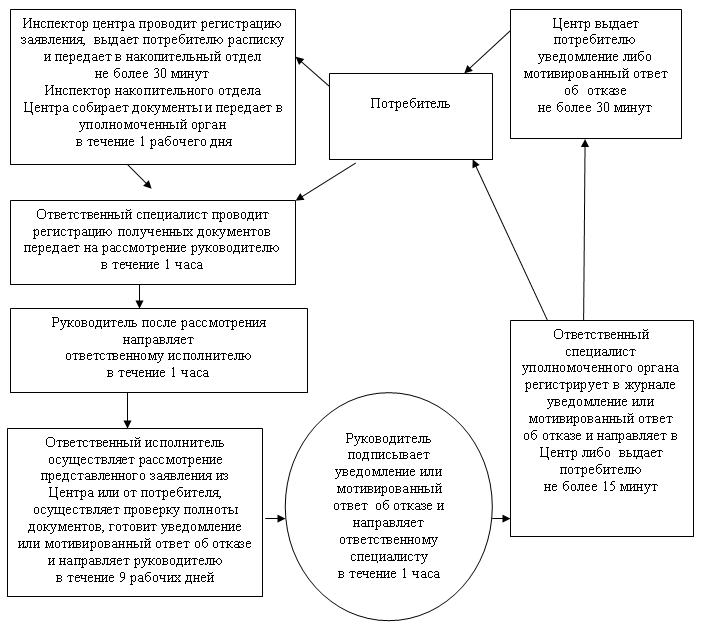 
					© 2012. РГП на ПХВ «Институт законодательства и правовой информации Республики Казахстан» Министерства юстиции Республики Казахстан
				Действия основного процесса (хода, потока работ)Действия основного процесса (хода, потока работ)Действия основного процесса (хода, потока работ)Действия основного процесса (хода, потока работ)№ действия

(хода, потока работ)123Наименование СФЕИнспектор

ЦОНаИнспектор

накопительно

го отделаОтветственный

специалист

уполномоченно

го органаНаименование

действия

(процесса,

процедуры,

операции) и

их описаниеПрием

документов

регистрация

в журнале и

выдача

расписки

потребителюСоставляет

реестрПрием

документов,

проверка

документов и

регистрация

в журналеФорма завер

шения (дан

ные, доку

мент,орга

низационно-

распорядитель

ное решение)Направление

документов

инспектору

накопитель

ного отделаОтправка

документов в

уполномочен

ный органНаправление

документов для

рассмотрения

руководителю

уполномоченно

го органаСроки исполнения30 минутНе менее

двух раз в деньВ течение 1 дняНомер

следующего

действия234Действия основного процесса (хода, потока работ)Действия основного процесса (хода, потока работ)Действия основного процесса (хода, потока работ)Действия основного процесса (хода, потока работ)№ действия

(хода, потока работ)456Наименование СФЕРуководи

тель упол

номоченного

органаОтветствен

ный специа

лист уполно

моченного

органаУчастковая комиссияНаименование

действия

(процесса,

процедуры,

операции) и

их описаниеОзнакомле

ние с до

кументами,

наложение

резолюцииСбор и

проверка

пакета

документовПрием

документов,

проведение

обследования

материального

положения

потребителя

(семьи).

Подготовка

заключения.Форма завер

шения (дан

ные, доку

мент,орга

низационно-

распорядитель

ное решение)Направление

ответствен

ному специ

алисту для

дальнейшей

организации

работыНаправление

документов в

участковую

комиссиюНаправление

заключения в

уполномоченный

органСроки

исполнения30 минут1 часВ течение 7 днейНомер

следующего

действия567Действия основного процесса (хода, потока работ)Действия основного процесса (хода, потока работ)Действия основного процесса (хода, потока работ)№ действия (хода, потока работ)78Наименование СФЕОтветственный

специалист

уполномоченного

органаРуководитель

уполномоченного

органаНаименование

действия

(процесса, процедуры,

операции) и их

описаниеПрием документов и

заключения,

подготовка решения

о назначении

государственного

пособия на детей

или об отказе в

назначении и

оформление

уведомления или

мотивированного

ответа об отказеПодписывает

уведомление или

мотивированный

ответ об отказеФорма

завершения

(данные,

документ,

организационно-

распорядитель

ное решение)Направление

документов на

подпись руководствуНаправление

уведомления или

мотивированного

ответа об отказе

ответственному

специалисту

уполномоченного

органаСроки исполненияВ течение 1 дня30 минутНомер

следующего

действия89Действия основного процесса (хода, потока работ)Действия основного процесса (хода, потока работ)Действия основного процесса (хода, потока работ)№ действия

(хода, потока

работ)910Наименование СФЕОтветственный

специалист

уполномоченного

органаИнспектор ЦОНаНаименование

действия

(процесса,

процедуры,

операции) и их

описаниеРегистрирует в

книге уведомление

либо мотивированный

ответ об отказеПередача

результата

оказания

государственной

услуги

потребителюФорма

завершения

(данные,

документ,

организационно-

распорядитель

ное решение)Направление

уведомления или

мотивированного

ответа об отказе в

ЦОН или выдает

потребителюВыдача

уведомления или

мотивированного

ответа об отказеСроки исполнения1 часВ течение 1 дняНомер

следующего

действия10Инспектор ЦОНаОтветственный

специалист

уполномоченно

го органаРуководитель

уполномочен

ного органаУчастковая

комиссияДействие № 1

Прием

документов,

выдача

расписки,

регистрация

заявления,

направление

документов в

уполномочен

ный органДействие № 2

Прием

заявления от

потребителя

или с ЦОНа,

выдача талона

потребителю

регистрация,

направление

документов

руководителю

уполномоченно

го органаДействие № 3

Рассмотрение

документов,

наложение

резолюции и

направление

ответственно

му специа

листу для

дальнейшей

организации

работыДействие № 4

Сбор и

проверка

пакета

документов и

направление

документов в

участковую

комиссиюДействие № 5

Проведение

обследования

материального

положения

потребителя

(семьи),

составление

акта о

материальном

положении

семьи и

направление

заключения в

уполномочен

ный органДействие № 6

Прием

документов и

заключения,

подготовка

решения о

назначении

государствен

ного пособия

на детей и

оформление

уведомленияДействие № 7

Подписание

уведомленияДействие № 8

Регистрация

уведомления и

передача

уведомления

потребителю,

в ЦОНДействие № 9

Выдача

уведомления

потребителюИнспектор

ЦОНаИнспектор

накопитель

ного

отдела

ЦОНаОтветствен

ный специа

лист упол

номоченного

органаРуководи

тель упол

номоченно

го органаУчастко

вая

комиссияДействие

№ 1

Прием

докумен

тов, ре

гистрация

в жур

нале,

передача

в нако

пительный

отдел и

выдача

расписки

потребите

люДействие №

2

Собирает

документы,

составляет

реестры и

передает в

уполномо

ченный

органДействие №

3

Проводит

регистрацию

полученных

документов

и передает

на рассмот

рение

руководите

люДействие №

4

Рассмотре

ние доку

ментов,

наложение

резолюции

и направ

ление

ответствен

ному

специалис

ту для

дальнейшей

организаци

и работыДействие №

5

Сбор и

проверка

пакета

документов

и направ

ление

документов

в участко

вую комис

сиюДействие

№ 6

Проведе

ние

обследова

ния

материаль

ного

положения

потребите

ля

(семьи),

составле

ние акта

о мате

риальном

положении

семьи и

направле

ние за

ключения

в упол

номочен

ный органДействие №

7

Прием

документов

и заключе

ния, подго

товка моти

вированного

ответа об

отказеДействие №

8

Подписыва

ет мотиви

рованный

ответ об

отказеДействие

10

Выдает

мотивиро

ванный

ответ об

отказе

потребите

люДействие 9

Регистриру

ет моти

вированный

ответ об

отказе и

направляет

в ЦОНДействия основного процесса (хода, потока работ), на 1 заявителяДействия основного процесса (хода, потока работ), на 1 заявителяДействия основного процесса (хода, потока работ), на 1 заявителяДействия основного процесса (хода, потока работ), на 1 заявителя№ действия

(хода, потока работ)123Наименование СФЕОтветственный специалист уполномоченного органаРуководитель уполномоченного органаОтветственный специалист уполномоченного органаНаименование

действия

(процесса, процедуры,

операции) и

их описаниеПрием,

регистрация

документов,

выдача талона

потребителюРассмотрение

документов и

наложение

резолюции на

заявленииРассмотрение

документов,

осуществле

ние проверки

полноты

документов,

подготовка

уведомления

либо моти

вированного

ответа об

отказеФорма

завершения

(данные,

документ,

организацион

но-распоря

дительное

решение)Направление

документов

для рассмот

рения руко

водителюНаправление

ответственно

му специа

листу для

исполненияНаправление

результата

оказания

государствен

ной услуги

руководителю

для подпи

санияСроки исполненияне более 15 минут в течение 1 часав течение 9 рабочих днейНомер

следующего

действия234Действия основного процесса (хода, потока работ)Действия основного процесса (хода, потока работ)Действия основного процесса (хода, потока работ)№ действия

(хода,

потока работ)45Наименование СФЕРуководитель

уполномоченного

органаОтветственный

специалист

уполномоченного

органаНаименование

действия

(процесса, процедуры,

операции) и их

описаниеПодписывает

уведомление или

мотивированный

ответ об отказе и

направляет

ответственному

уполномоченного

органаРегистрирует в

журнале результат

оказания

государственной

услуги и выдает

уведомление либо

мотивированный

ответ об отказе

потребителю Форма завершения

(данные,

документ,

организационно-

распорядительное

решение)Подписание

документаВыдача результатаСроки исполненияв течение 1 часане более 15 минутНомер следующего

действия5Ответственный специалист уполномоченного органаРуководитель уполномоченного органаОтветственный специалист уполномоченного органаДействие 1.

Проводит

регистрацию

заявления в

журнале,

присваивает

входящий номер на

заявление, выдает

потребителю талон

и передает на

рассмотрение

руководителю

уполномоченного

органаДействие 2.

После

рассмотрения

налагает

резолюцию и

направляет

документы

ответственному

специалисту для

исполненияДействие 3.

Осуществляет

рассмотрение

документов,

осуществляет

проверку полноты

документов на

определение права

получателя услуги

на предоставление

государственной

услуги,

подготавливает

уведомление и

направляет

руководителю

уполномоченного

органа для

подписанияДействие 5.

Регистрирует

результат оказания

государственной

услуги в журнале и

выдает потребителю

уведомление о

постановке

потребителя на

учет на

предоставление

государственной

услугиДействие 4.

Подписывает

уведомление о

постановке

потребителя на

учет на

предоставление

государственной

услуги и

направляет

ответственному

специалисту

уполномоченного

органаОтветственный специалист уполномоченного органаРуководитель уполномоченного органаОтветственный специалист уполномоченного органаДействие 1.

Проводит

регистрацию

заявления в

журнале,

присваивает

входящий номер на

заявление, выдает

потребителю талон

и передает на

рассмотрение

руководителю

уполномоченного

органаДействие 2.

После

рассмотрения

налагает

резолюцию и

направляет

документы

ответственному

специалисту для

исполненияДействие 3.

Осуществляет

рассмотрение

документов,

осуществляет

проверку полноты

документов на

определение права

получателя услуги

на предоставление

государственной

услуги, и

оформляет

мотивированный

ответ об отказе и

направляет

руководителю

уполномоченного

органа для

подписанияДействие 5.

Регистрирует

результат оказания

государственной

услуги в журнале и

выдает потребителю

мотивированный

ответ об отказеДействие 4.

Подписывает

мотивированный

ответ об отказе и

направляет

ответственному специалисту уполномоченного органаДействия основного процесса (хода, потока работ), на 1 заявителяДействия основного процесса (хода, потока работ), на 1 заявителяДействия основного процесса (хода, потока работ), на 1 заявителяДействия основного процесса (хода, потока работ), на 1 заявителя№ действия

(хода, потока

работ)123Наименование

СФЕОтветствен

ный специа

лист уполно

моченного

органаРуководитель

уполномочен

ного органаОтветственный

специалист

уполномоченно

го органаНаименование

действия

(процесса,

процедуры,

операции) и их

описаниеПрием

заявления,

регистрация

документов,

выдача

талона

потребителюРассмотрение

документов и

наложение

резолюцииРассмотрение

документов,

осуществление

проверки

полноты

документов,

подготовка

уведомления

либо

мотивированно

го ответа об

отказеФорма

завершения

(данные,

документ,

организацион

но-распоря

дительное

решение)Направление

документов

для рассмот

рения

руководителюНаправление

ответственно

му специа

листу на

исполнениеНаправление

результата

оказания

государствен

ной услуги

руководителю

для

подписанияСроки

исполненияне более 15

минутв течение 1

часав течение 9

рабочих днейНомер

следующего

действия234Действия основного процесса (хода, потока работ)Действия основного процесса (хода, потока работ)Действия основного процесса (хода, потока работ)№ действия

(хода,

потока работ)45Наименование СФЕРуководитель

уполномоченного

органаОтветственный

специалист

уполномоченного

органаНаименование

действия

(процесса,

процедуры,

операции) и их

описаниеПодписывает

уведомление или

мотивированный

ответ об отказе и

направляет

ответственному

специалисту

уполномоченного

органаРегистрирует в

журнале результат

оказания

государственной

услуги и выдает

уведомление или

мотивированный

ответ об отказе

потребителю Форма завершения

(данные,

документ,

организационно-

распорядительное

решение)Подписание

документаВыдача результатаСроки исполненияв течение 1 часане более 15 минутНомер следующего

действия5Ответственный

специалист

уполномоченного

органаРуководитель

уполномоченного

органаОтветственный

специалист

уполномоченного

органаДействие 1.

Проводит

регистрацию

заявления в

журнале,

присваивает

входящий номер

на заявление,

выдает

потребителю

талон и передает

на рассмотрение

руководителю

уполномоченного

органаДействие 2.

После рассмотрения

налагает резолюцию

и направляет

документы

ответственному

специалисту на

исполнениеДействие 3.

Осуществляет

рассмотрение

документов,

осуществляет

проверку полноты

документов на

определение права

получателя услуги

на предоставление

государственной

услуги,

подготавливает

уведомление и

направляет

руководителю

уполномоченного

органа для

подписанияДействие 5.

Регистрирует

результат

оказания

государственной

услуги в журнале

и выдает

потребителю

уведомление о

постановке

потребителя на

учет на

предоставление

государственной

услугиДействие 4.

Подписывает

уведомление о

постановке

потребителя на

учет на

предоставление

государственной

услуги и

направляет

ответственному

специалисту

уполномоченного

органаОтветственный

специалист

уполномоченного

органаРуководитель

уполномоченного

органаОтветственный

специалист

уполномоченного

органаДействие 1.

Проводит

регистрацию

заявления в

журнале,

присваивает

входящий номер

на заявление,

выдает

потребителю

талон и передает

на рассмотрение

руководителю

уполномоченного

органаДействие 2.

После рассмотрения

налагает резолюцию

и направляет

документы

ответственному

специалисту на

исполнениеДействие 3.

Осуществляет

рассмотрение

документов,

осуществляет

проверку полноты

документов на

определение права

получателя услуги

на предоставление

государственной

услуги, оформляет

мотивированный

ответ об отказе и

направляет

руководителю

уполномоченного

органа для

подписанияДействие 5.

Регистрирует

результат

оказания

государственной

услуги в журнале

и выдает

потребителю

мотивированный

ответ об отказеДействие 4.

Подписывает

мотивированный

ответ об отказе и

направляет

ответственному

специалисту

уполномоченного

органаДействия основного процесса (хода, потока работ), на 1 заявителяДействия основного процесса (хода, потока работ), на 1 заявителяДействия основного процесса (хода, потока работ), на 1 заявителяДействия основного процесса (хода, потока работ), на 1 заявителя№ действия

(хода, потока

работ)123Наименование

СФЕОтветствен

ный специа

лист уполно

моченного

органаРуководи

тель упол

номоченного

органаОтветственный

специалист

уполномоченного

органаНаименование

действия

(процесса,

процедуры,

операции) и

их описаниеПрием,

регистрация

документов,

выдача

талона

потребителюРассмотре

ние доку

ментов и

наложение

резолюции

на заявле

нииРассмотрение

документов,

осуществление

проверки

полноты

документов,

подготовка

уведомления

либо мотивиро

ванного ответа

об отказеФорма

завершения

(данные,

документ,

организацион

но-распоря

дительное

решение)Направление

документов

для рассмот

рения руково

дителюНаправление

ответствен

ному специ

алисту на

исполнениеНаправление

результата

оказания

государственной

услуги

руководителю

для подписанияСроки

исполненияВ течение 1

рабочего дняВ течение 1

часаВ течение 9

рабочих днейНомер

следующего

действия234Действия основного процесса (хода, потока работ)Действия основного процесса (хода, потока работ)Действия основного процесса (хода, потока работ)№ действия

(хода,

потока работ)45Наименование

СФЕРуководитель

уполномоченного

органаОтветственный

специалист

уполномоченного

органаНаименование

действия

(процесса,

процедуры,

операции) и их

описаниеПодписывает

уведомление или

мотивированный

ответ об отказе и

направляет

ответственному

специалисту

уполномоченного

органаРегистрирует в

журнале результат

оказания

государственной

услуги и выдает

уведомление или

мотивированный

ответ об отказе

потребителюФорма

завершения

(данные,

документ,

организационно-

распорядитель

ное решение)Подписание

документаВыдача результатаСроки

исполненияВ течение 1 часаНе более 15 минутНомер

следующего

действия5Ответственный

специалист

уполномоченного

органаРуководитель

уполномоченного

органаОтветственный

специалист

уполномоченного

органаДействие 1.

Проводит

регистрацию

заявления в

журнале,

присваивает

входящий номер

на заявлении,

выдает

потребителю

талон и

передает на

рассмотрение

руководителю

уполномоченного

органаДействие 2.

После рассмотрения

налагает резолюцию

и направляет

документы

ответственному

специалисту на

исполнениеДействие 3.

Осуществляет

рассмотрение

документов,

осуществляет

проверку полноты

документов на

определение права

получателя услуги

на предоставление

государственной

услуги, вводит

данные потребителя

в электронную базу

данных и

подготавливает

уведомление и

направляет

руководителю

уполномоченного

органа для

подписанияДействие 5.

Регистрирует

результат

оказания

государственной

услуги в

журнале и

выдает

потребителю

уведомление о

постановке

потребителя на

учет на

предоставление

государственной

услугиДействие 4.

Подписывает

уведомление о

постановке

потребителя на учет

на предоставление

государственной

услуги и направляет

ответственному

специалисту

уполномоченного

органаОтветственный

специалист

уполномоченного

органаРуководитель

уполномоченного

органаОтветственный

специалист

уполномоченного

органаДействие 1.

Проводит

регистрацию

заявления в

журнале,

присваивает

входящий номер

на заявление,

выдает

потребителю

талон и

передает на

рассмотрение

руководителю

уполномоченного

органаДействие 2.

После рассмотрения

налагает резолюцию

и направляет

документы

ответственному

специалисту на

исполнениеДействие 3.

Осуществляет

рассмотрение

документов,

осуществляет

проверку полноты

документов на

определение права

получателя услуги

на предоставление

государственной

услуги, вводит

данные потребителя

в электронную базу

данных и оформляет

мотивированный

ответ об отказе и

направляет

руководителю

уполномоченного

органа для

подписанияДействие 5.

Регистрирует

результат

оказания

государственной

услуги в

журнале и

выдает

потребителю

мотивированный

ответ об отказеДействие 4.

Подписывает

мотивированный

ответ об отказе и

направляет

ответственному

специалисту

уполномоченного

органаНаименование

уполномоченного органаЮридический

адрес и адрес электронной почтыГрафик работыКонтакт-

ный

телефонГосударственное учреждение «Отдел занятости и социальных программ Есильского района Северо-Казахстанской области»Северо-Казахстанская область Есильский район село Явленка,

улица Ленина, 20Ежедневно с 9.00 до 18.00 часов, 13.00-14.00 обеденный перерыв, выходной -

суббота и

воскресенье8(71543)2-19-99№ 

п\пНаименование

Центра обслуживания населенияЮридический адресГрафик

работыКонтакт-

ный

телефон1.Отдел по Есильскому району Филиала республиканского

государственного предприятия «Центр обслуживания

населения» по Северо-Казахстанской областиСеверо-Казахстанская область Есильский район село Явленка,

улица Ленина, 6Ежедневно с 9.00 до 19.00 часов без обеда, выходной -

воскресенье8(71543)2-20-03Действие основного (альтернативного) процесса (хода, потока работ)Действие основного (альтернативного) процесса (хода, потока работ)Действие основного (альтернативного) процесса (хода, потока работ)Действие основного (альтернативного) процесса (хода, потока работ)№ действия (хода, потока работ)123Наименова-

ние СФЕОтветственный специалист уполномоченного органаРуководитель

уполномоченно-

го органаОтветственный исполнитель уполномоченного органаНаименова-

ние действия (процесса, процедуры, операции) и их описаниеПрием документов, регистрация обращения, выдача талона получателю государственной услуги, передача документов руководителю уполномоченного органаРассмотрение документов, определение ответственного исполнителя, наложение резолюцииРассмотрение документов для определения права получателя государственной услуги на получение жилищной помощи, подготовка уведомления либо мотивированного ответа об отказе Форма завершения (данные, документ, организаци-

онно– распоряди-

тельное решение)ТалонВиза (резолюция)Уведомление либо мотивированный ответ об отказе в предоставлении услугиСроки исполненияне более 20 минутв течение 1 рабочего дняв течение 8 календарных дней Номер следующего действия234Продолжение описания действий основного (альтернативного) процесса (хода, потока работ)Продолжение описания действий основного (альтернативного) процесса (хода, потока работ)Продолжение описания действий основного (альтернативного) процесса (хода, потока работ)№ действия (хода, потока работ)45Наименование СФЕРуководитель

уполномоченного органаОтветственный специалист уполномоченного органаНаименование действия (процесса, процедуры, операции) и их описаниеПодписание уведомления либо мотивированного ответа об отказеРегистрация уведомления либо мотивированного ответа об отказе

 Форма завершения (данные, документ, организацио-

нно– распо-

рядительное решение)Подписание документаВыдача получателю государственной услуги уведомления, либо мотивированного ответа об отказеСроки исполненияв течение 1 рабочего дняне более 20 минутНомер следующего действия5Действие основного (альтернативного) процесса (хода, потока работ)Действие основного (альтернативного) процесса (хода, потока работ)Действие основного (альтернативного) процесса (хода, потока работ)Действие основного (альтернативного) процесса (хода, потока работ)Действие основного (альтернативного) процесса (хода, потока работ)Действие основного (альтернативного) процесса (хода, потока работ)№ действия (хода, потока работ)12345Наимен-

вание

СФЕИнспектор

Центра Инспе-

ктор

нако-

пите-

льного отдела Центра Ответст-

венный специа-

лист уполно-

моченно-

го органаРуководи-

тель уполномо-

ченного

органаОтветственный исполнитель уполномочен-

ного органаНаимено-

вание действия (процес-

са, про-

цедуры, операци-

и) и их описаниеПрием документов, регистрация обращения, выдача расписки Сбор

доку-

мен-

тов,

сос-

тавле-

ние

реес-

ра, отпра-

вление доку-

ментов в упол-

номо-

чен- ный орган Прием докумен-

тов из Центра, направ-

ление

для рассмот-

рения руково-

дителю уполно-

моченно-

го органа Визирова-

ние заявления и передача ответст-

венному исполни-

телю уполномо-

ченного органаРассмотрение документов для определения права получателя государствен-

ной услуги на получение жилищной помощи,

подготовка уведомления либо моти-

вированного ответа об 

отказе в предоставле-

нии услуги Форма заверше-

ния (данные, доку-

мент, органи-

зацион-

но-рас-

поряди-

тельное решение)Расписка Напра-

вление

доку-

ментов в

упол-

номо-

чен- ный органНаправ-

ление докумен-

тов

руково-

дителю уполно-

моченно-

го органа для визыВиза (ре-

золюция) Уведомление либо мотивирован-

ный ответ об

отказе в предоставле-

нии услуги Сроки исполне-

нияне более 20 минутне менее

одного раза в день 15 минутв течение 1 рабочего дняв течение 8 календарных днейНомер следующ. действия23456Продолжение описания действий (основного) альтернативного процесса (хода, потока работ)Продолжение описания действий (основного) альтернативного процесса (хода, потока работ)Продолжение описания действий (основного) альтернативного процесса (хода, потока работ)Продолжение описания действий (основного) альтернативного процесса (хода, потока работ)№ действия (хода, потока работ)678Наимено-

вание СФЕРуководитель уполномоченного

органаОтветственный специалист уполномочен-

ного органаИнспектор

накопительного

отдела ЦентраНаимено-

вание действия (процес-

са, про-

цедуры, операции) и их описаниеПодписание уведомления о назначении жилищной помощи или мотивированного ответа об отказе в предоставлении услугиРегистрация уведомления либо мотивирован-

ного ответа об отказе

 Выдача получателю государственной услуги уведомления 

либо мотивированного ответа об отказеФорма заверше-

ния (данные, документ, организа-

ционно– распорядительное решение)Подписание

документаПередача результата оказания государствен-

ной услуги в ЦентрПодпись получателя государственной услуги о получении уведомления либо

мотивированного ответа об отказеСроки исполне-

нияв течение 1 рабочего днярегистрация в течение 15 минут,

передача в Центр не менее одного раза в деньне более 20 минутНомер следующего действия78Группа 1

СФЕ

Инспектор

ЦентраГруппа 2

СФЕИнспектор накопительного отдела ЦентраГруппа 3

СФЕ

Ответственный специалист уполномоченного органаГруппа 4

СФЕ

Руководитель уполномочен-

ного органаГруппа 5

СФЕ

Ответст-

венный исполни-

тель

уполномо-

ченного органаДействие № 1

Прием докумен-

тов,

выдача расписки,

регистра-

ция заявленияДействие № 2

Сбор документов в нако-

пительный отдел, направле-

ние документов в упол-

номоченный органДействие № 3

Прием заявления из Центра или от получателя государственной услуги, регистрация, направление заявления руководителю

уполномоченного органаДействие № 4 Определение

ответственно-

го исполнителя для

исполнения, наложение резолюцииДействие № 5

Рассмот-

рение заявле-

ния,под-

готовка уведомле-

ния, передача докумен-

тов руко-

водителю уполномо-

ченного органаДействие № 8

Выдача уведомле-

ния получателю государст-

венной услугиДействие № 7 Регистрация уведомления в журнале. Передача уведомления в Центр или выдача получателю государственной услугиДействие № 6

Подписание уведомленияГруппа 1

СФЕ

Инспектор

ЦентраГруппа 2

СФЕИнспектор накопите-

льного отдела ЦентраГруппа 3

СФЕ

Ответственный специалист уполномоченного органаГруппа 4

СФЕ

Руководитель уполномочен-

ного органаГруппа 5

СФЕ

Ответст-

венный исполни-

тель

уполномо-

ченного органаДействие № 1

Прием докумен-

тов,

выдача расписки,

регистра-

ция заявления Действие № 2

Сбор документов в нако-

пительный отдел, направле-

ние документов в упол-

номоченный органДействие № 3

Прием заявления из Центра или от получателя государственной услуги, регистрация, направление заявления руководителю

уполномоченного органаДействие № 4 Определение

ответственно-

го исполнителя для

исполнения, наложение резолюцииДействие № 5

Рассмот-

рение заявле-

ния,под-

готовка мотивиро-

ванного ответа об отказе, передача докумен-

тов руководи-

телю уполномо-

ченного органаДействие № 8

Выдача мотивиро-

ванного ответа об отказе получателю государст-

венной услугиДействие № 7 Регистрация мотивированного ответа об отказе, передача в Центр или выдача получателю государственной услугиДействие № 6

Подписание мотивирован-

ного ответа об отказеДействия основного процесса (хода, потока работ), на 1 заявителяДействия основного процесса (хода, потока работ), на 1 заявителяДействия основного процесса (хода, потока работ), на 1 заявителяДействия основного процесса (хода, потока работ), на 1 заявителя№ действия

(хода,

потока

работ)123Наименование

СФЕОтветствен

ный специ

алист уполно

моченного

органаРуководитель

уполномоченно

го органаОтветственный

специалист

уполномоченно

го органаНаименование

действия

(процесса,

процедуры,

операции) и их описаниеПрием,

регистрация

документов,

выдача

талона

потребителюРассмотрение

документов и

наложение

резолюции на

заявленииРассмотрение

документов,

осуществление

проверки

полноты

документов,

подготовка

уведомления

либо мотиви

рованного

ответа об

отказеФорма

завершения

(данные,

документ,

организацион

но-распоряди

тельное

решение)Направление

документов

для рассмот

рения руко

водителюНаправление

ответственно

му специа

листу на

исполнениеНаправление

результата

оказания госу

дарственной

услуги

руководителю

для подпи

санияСроки

исполненияВ течение 1

рабочего дняВ течение 1

часаВ течение 14

календарных

днейНомер

следующего

действия234Действия основного процесса (хода, потока работ)Действия основного процесса (хода, потока работ)Действия основного процесса (хода, потока работ)№ действия

(хода,

потока работ)45Наименование

СФЕРуководитель

уполномоченного

органаОтветственный

специалист

уполномоченного

органаНаименование

действия

(процесса,

процедуры,

операции) и их

описаниеПодписывает

уведомление или

мотивированный

ответ об отказе

и направляет

ответственному

специалисту

уполномоченного

органаРегистрирует в

журнале результат

оказания

государственной

услуги и выдает

уведомление или

мотивированный

ответ об отказе

потребителюФорма

завершения

(данные,

документ,

организационно-

распорядитель

ное решение)Подписание

документаВыдача результатаСроки

исполненияВ течение 1

часаНе более 15 минутНомер

следующего

действия5Ответственный

специалист

уполномоченного

органаРуководитель

уполномоченного

органаОтветственный

специалист

уполномоченного

органаДействие 1.

Проводит

регистрацию

заявления в

журнале,

присваивает

входящий номер

на заявление,

выдает

потребителю

талон и

передает на

рассмотрение

руководителю

уполномоченного

органаДействие 2.

После

рассмотрения

налагает

резолюцию и

направляет

документы

ответственному

специалисту на

исполнениеДействие 3.

Осуществляет

рассмотрение

документов,

осуществляет

проверку полноты

документов на

определение права

получателя услуги

на предоставление

государственной

услуги, вводит

данные потребителя

в электронную базу

данных и

подготавливает

уведомление

направляет

руководителю

уполномоченного

органа для

подписанияДействие 5.

Регистрирует

результат

оказания

государственной

услуги в

журнале и

выдает

потребителю

уведомление о

постановке

потребителя на

учет на

предоставление

государственной

услугиДействие 4.

Подписывает

уведомление о

постановке

потребителя на

учет на

предоставление

государственной

услуги и

направляет

ответственному

специалисту

уполномоченного

органаОтветственный

специалист

уполномоченного

органаРуководитель

уполномоченного

органаОтветственный

специалист

уполномоченного

органаДействие 1.

Проводит

регистрацию

заявления в

журнале,

присваивает

входящий номер

на заявление,

выдает

потребителю

талон и

передает на

рассмотрение

руководителю

уполномоченного

органаДействие 2.

После

рассмотрения

налагает

резолюцию и

направляет

документы

ответственному

специалисту на

исполнениеДействие 3.

Осуществляет

рассмотрение

документов,

осуществляет

проверку полноты

документов на

определение права

получателя услуги

на предоставление

государственной

услуги, вводит

данные потребителя

в электронную базу

данных и оформляет

мотивированный

ответ об отказе и

направляет

руководителю

уполномоченного

органа для

подписанияДействие 5.

Регистрирует

результат

оказания

государственной

услуги в

журнале и

выдает

потребителю

мотивированный

ответ об отказеДействие 4.

Подписывает

мотивированный

ответ об отказе

и направляет

ответственному

специалисту

уполномоченного

органаНаименование

уполномоченного

органаЮридический

адресГрафик работыКонтактный

телефонГосударственное

учреждение

«Отдел

занятости и

социальных

программ

Есильского

района Северо-

Казахстанской

области»Северо-Казах

станская

область

Есильский

район село

Явленка,

улица Ленина,

20, кабинет №

9Ежедневно с

9.00 до 18.00

часов,

13.00-14.00

обеденный

перерыв,

выходной-

суббота и

воскресенье8(71543)2-

19-99Наименование

Центра

обслуживания

населенияЮридический

адресГрафик работыКонтактный

телефонЕсильский

районный отдел

Филиала респуб

ликанского

государственно

го предприятия

«Центр

обслуживания

населения» по

Северо-Казах

станской

областиСеверо-Казах

станская

область

Есильский

район село

Явленка,

улица Ленина,

6Ежедневно с

9.00 до 19.00

часов без

обеда,

выходной-

воскресенье8(71543)2-

20-33Действия основного процесса (хода, потока работ), на 1 заявителяДействия основного процесса (хода, потока работ), на 1 заявителяДействия основного процесса (хода, потока работ), на 1 заявителяДействия основного процесса (хода, потока работ), на 1 заявителяДействия основного процесса (хода, потока работ), на 1 заявителяДействия основного процесса (хода, потока работ), на 1 заявителя№ дейст

вия

(хода,

потока

работ)12345Наименова

ние СФЕИнспек

тор

ЦентраИнспектор

накопи

тельного

отдела

ЦентраОтветст

венный

специа

лист упол

номоченно

го органаРуководи

тель уполно

моченного

органаОтветст

венный

исполни

тель упол

номоченно

го органаНаименова

ние дейст

вия(про

цесса,

процеду

ры, опе

рации) и

их

описаниеРегистра

ция заяв

ления,

выдача

потреби

телю рас

писки,

передача

докумен

тов

инспекто

ру нако

пительно

го

отдела

ЦентраСбор до

кументовРегистра

ция доку

ментовРассмотре

ние, нало

жение

резолюцииОсуществ

ление

проверки

полноты

докумен

тов,

оформле

ние уве

домления

или под

готовка

мотивиро

ванного

ответа об

отказеФорма

заверше

ния (дан

ные, доку

мент,

организа

ционно-

распоряди

тельное

решение)Регистра

ция заяв

ления,

распискаПередача

докумен

тов в

уполномо

ченный

органНаправле

ние до

кументов

для рас

смотрения

руководи

телюНаправление

ответствен

ному испол

нителюНаправле

ние уве

домления

либо

мотивиро

ванного

ответа об

отказе

руководи

телю на

подписьСроки

исполне

нияНе более

30 минутВ течение

1 рабо

чего дняВ течение

1 часаВ течение 1

часаВ течение

9 рабочих

днейНомер

следующе

го дейст

вия23456Действия основного процесса (хода, потока работ)Действия основного процесса (хода, потока работ)Действия основного процесса (хода, потока работ)Действия основного процесса (хода, потока работ)№ действия

(хода,

потока

работ)678Наименование

СФЕРуководитель

уполномоченного

органаОтветственный

специалист

уполномоченно

го органаИнспектор

ЦентраНаименование

действия

(процесса,

процедуры,

операции) и

их описаниеПодписывает

уведомление или

мотивированный

ответ об отказе

и направляет

ответственному

специалистуРегистрирует в

журнале и

направляет

уведомление

или мотиви

рованный ответ

об отказе в

Центр или

выдает

потребителюВыдает потребителю уведомление или мотивированный ответ об отказеФорма

завершения

(данные,

документ,

организацион

но-распоря

дительное

решение)Подписание

документаВыдача

результатаВыдача

результатаСроки

исполненияВ течение 1 часаНе более 15

минутНе более 30

минутНомер

следующего

действия78Инспектор

ЦентраИнспектор

накопи

тельного

отдела

ЦентраОтветствен

ный специа

лист упол

номоченно

го органаРуководи

тель упол

номоченно

го органаОтветствен

ный испол

нитель

уполномо

ченного

органаДействие

1.

Принимает

документы

и передает

их в нако

пительный

отдел

ЦентраДействие

2.

Собирает

документы

и пере

дает их в

уполномо

ченный

органДействие

3.

Регистрирует полу

ченные

документы

и передает

их на рас

смотрение

руководите

люДействие

4.

После

рассмотре

ния на

правляет

ответст

венному

исполните

люДействие

5.

Осуществля

ет рассмот

рение пред

ставленных

докумен

тов, под

готавлива

ет уведом

ление и

направляет

руководите

лю на

подписьДействие

8.

Центр

выдает

потребите

лю уведом

лениеДействие

7.

Регистриру

ет в жур

нале и

направляет

уведомле

ние в

Центр или

выдает

потребите

люДействие

6.

Подписыва

ет уведом

ление и

направля

ет ответ

ственному

специалис

туИнспектор

ЦентраИнспектор

накопи

тельного

отдела

ЦентраОтветст

венный

специа

лист упол

номоченно

го органаРуководи

тель упол

номоченно

го органаОтветствен

ный испол

нитель

уполномо

ченного

органаДействие

1.

Принимает

документы

и передает

их в нако

пительный

отдел

ЦентраДействие

2.

Собирает

документы

и пере

дает их в

уполномо

ченный

органДействие

3.

Регистри

рует полу

ченные

документы

и пере

дает их

на рас

смотрение

руководи

телюДействие

4.

После

рассмотре

ния на

правляет

ответст

венному

исполните

люДействие

5.

Осуществля

ет рассмот

рение

представ

ленных

докумен

тов, под

готавлива

ет мотиви

рованный

ответ об

отказе,

направляет

руководите

лю на

подписьДействие

8.

Выдает

потребите

лю моти

вированный

ответ об

отказеДействие

7.

Регистри

рует в

журнале и

направля

ет моти

вирован

ный ответ

об отказе

в Центр

или

выдает

потребите

люДействие

6.

Подписыва

ет мотиви

рованный

ответ об

отказе и

направля

ет ответ

ственному

специалис

ту